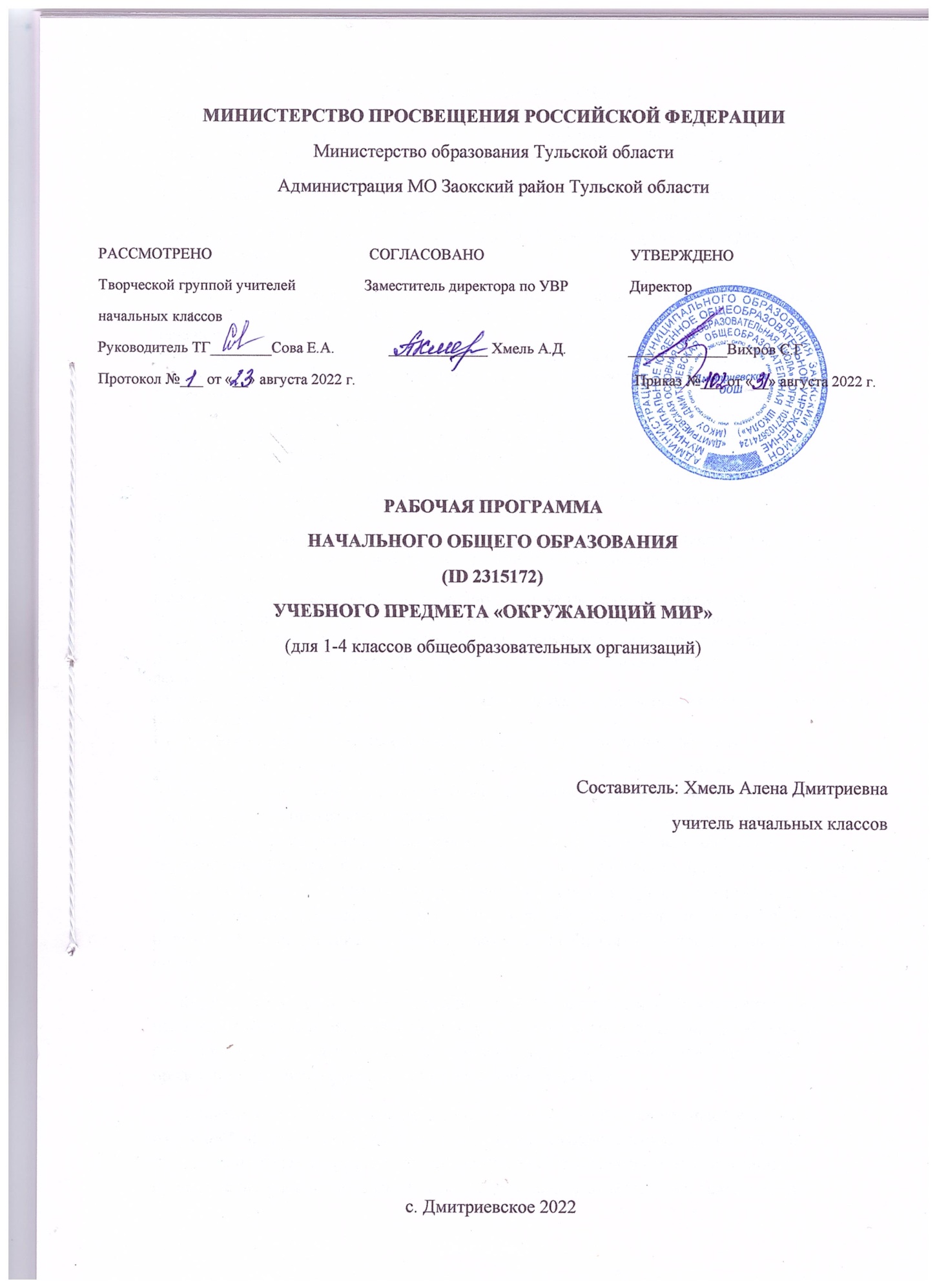 ПОЯСНИТЕЛЬНАЯ ЗАПИСКАПрограмма по учебному предмету «Окружающий мир» (предметная область «Обществознание и естествознание» («Окружающий мир») включает: пояснительную записку, содержание обучения, планируемые результаты освоения программы учебного предмета, тематическое планирование.Пояснительная записка отражает общие цели и задачи изучения предмета, характеристику психологических предпосылок к его изучению младшими школьниками; место в структуре учебного плана, а также подходы к отбору содержания, планируемым результатам и тематическому 
планированию.Содержание обучения раскрывает содержательные линии для обязательного изучения в каждом классе начальной школы. Содержание обучения в каждом классе завершается перечнем 
универсальных учебных действий (УУД) — познавательных, коммуникативных и регулятивных, которые возможно формировать средствами учебного предмета «Окружающий мир» с   учётом возрастных   особенностей   младших   школьников. В первом и втором классах предлагается пропедевтический уровень формирования УУД, поскольку становление универсальности действий на этом этапе обучения только начинается. С учётом того, что выполнение правил совместной 
деятельности строится на интеграции регулятивных (определенные волевые усилия, саморегуляция, самоконтроль, проявление терпения и доброжелательности при налаживании отношений) и 
коммуникативных (способность вербальными средствами устанавливать взаимоотношения) универсальных учебных действий, их перечень дан в специальном разделе — «Совместная деятельность».Планируемые результаты включают личностные, метапредметные результаты за период обучения, а также предметные достижения младшего школьника за первый год обучения в начальной школе. 	В тематическом планировании описывается программное содержание по всем разделам содержания обучения каждого класса, а также раскрываются методы и формы организации обучения и 
характеристика деятельностей, которые целесообразно использовать при изучении той или иной программной темы.Представлены также способы организации дифференцированного обучения.Рабочая программа по предмету «Окружающий мир» на уровне начального общего образования составлена на основе требований к результатам освоения основной образовательной программы начального общего образования, представленных в Федеральном государственном образовательном стандарте начального общего образования, Примерной программы воспитания, а также с учётом историко-культурного стандарта. Изучение предмета «Окружающий мир», интегрирующего знания о природе, предметном мире, обществе и взаимодействии людей в нём, соответствует потребностям и интересам детей младшего школьного возраста и направлено на достижение следующих целей:—  формирование целостного взгляда на мир, осознание места в нём человека на основе целостного взгляда на окружающий мир (природную и социальную среду обитания); освоение естественнонаучных, обществоведческих, нравственно этических понятий, представленных в содержании данного учебного предмета; —  развитие умений и навыков применять полученные знания в реальной учебной и жизненной практике, связанной как с поисково-исследовательской деятельностью (наблюдения, опыты, трудовая деятельность), так и с творческим использованием приобретённых знаний в речевой, изобразительной, художественной деятельности; —  духовно-нравственное развитие и воспитание личности гражданина России, понимание своей принадлежности к Российскому государству, определённому этносу; проявление уважения к истории, культуре, традициям народов РФ; освоение младшими школьниками мирового культурного опыта по созданию общечеловеческих ценностей, законов и правил построения взаимоотношений в социуме; обогащение духовного богатства обучающихся;—  развитие способности ребёнка к социализации на основе принятия гуманистических норм жизни, приобретение опыта эмоционально-положительного отношения к природе в соответствии с экологическими нормами поведения; становление навыков повседневного проявления культуры общения, гуманного отношения к людям, уважительного отношения к их взглядам, мнению и индивидуальности.Центральной идеей конструирования содержания и планируемых результатов обучения является раскрытие роли человека в природе и обществе, ознакомление с правилами поведения в среде обитания и освоение общечеловеческих ценностей взаимодействия в системах «Человек и природа», «Человек и общество», «Человек и другие люди», «Человек и познание». Важнейшей составляющей всех указанных систем является содержание, усвоение которого гарантирует формирование у обучающихся навыков здорового и безопасного образа жизни на основе развивающейся способности предвидеть результаты своих поступков и оценки возникшей ситуации.  Отбор содержания курса «Окружающий мир» осуществлён на основе следующих ведущих идей:—  раскрытие роли человека в природе и обществе; —  освоение общечеловеческих ценностей взаимодействия в системах «Человек и природа», «Человек и общество», «Человек и другие люди», «Человек и его самость», «Человек и познание».Общее число часов, отведённых на изучение курса «Окружающий мир», — 270 ч (два часа в неделю в каждом классе): 1 класс — 66 ч, 2 класс — 68 ч, 3 класс — 68 ч, 4 класс — 68 ч.Рабочая программа по окружающему миру составлена с учетом модуля «Школьный урок» рабочей программы воспитания.Модуль «Школьный урок»•	Урок находится в пространстве воспитания, а вместе они являются одним целым и решают одну ключевую задачу - развитие ребенка. Одной из задач, направленной на достижение цели воспитания, сегодня является усиление воспитательного потенциала образовательного процесса. В соответствии с Законом "Об образовании в Российской Федерации" (в редакции от 31 июля 2020 г) воспитание должно стать составной частью всех образовательных программ, включая программы учебных курсов и дисциплин.•	Приоритетные идеи развития воспитательного потенциала урока, включают систему взаимосвязанных, взаимодополняющих видов деятельности в рамках урока, а именно интеграцию различных форм и видов деятельности, работающих на расширение возможностей реализации воспитательного потенциала обучения и воспитания.Реализация воспитательного потенциала урока предполагает следующее:- специально разработанные занятия – событийные уроки, посвященные историческим датам и событиям, онлайн - экскурсии, которые, расширяют образовательное пространство предмета, воспитывают уважение к историческим личностям, людям науки, любовь к прекрасному, к природе, к родному краю;-   интерактивный формат занятий в краеведческом музее, который способствует эффективному погружению в тему урока;-  применение на уроке интерактивных форм работы учащихся: интеллектуальных игр, дискуссий, групповой работы и работы в парах, которые повышают познавательную мотивацию, дают возможность приобрести опыт ведения конструктивного диалога, учат командной работе и взаимодействию с другими обучающимися. Виртуальные экскурсии – открывают возможность ознакомление с социально-значимыми, культурными объектами с использованием современных коммуникационных технологий.-   использование ИКТ и дистанционных образовательных технологий обучения, обеспечивающих современные активности обучающихся (программы-тренажеры, тесты, зачеты в электронных приложениях, мультимедийные презентации, онлайн-диктанты, научно-популярные передачи, фильмы, обучающие сайты, уроки онлайн, видеолекции, онлайн-конференции и др.);-  использование воспитательных возможностей содержания учебного предмета через демонстрацию детям примеров ответственного, гражданского поведения, проявления человеколюбия и добросердечности, перевод содержания с уровня знаний на уровень личностных смыслов, восприятие ценностей через подбор соответствующих текстов для чтения, задач для решения, проблемных ситуаций для обсуждения в классе, анализ поступков людей, историй судеб, комментарии к происходящим в мире событиям.Используемые нами механизмы организации учебной деятельности способствуют развитию навыка сотрудничества, коммуникации, социальной ответственности, способность критически мыслить, оперативно и качественно решать проблемы; воспитывается ценностное отношение к миру.Уровень начального общего образования (воспитание детей младшего школьного возраста (1-4 классы)Целевые приоритетыЦелевым приоритетом является создание благоприятных условий для усвоения обучающимися социально значимых знаний – знаний основных норм и традиций того общества, в котором они живут. К наиболее важным из них относятся следующие:-  быть любящим, послушным и отзывчивым сыном (дочерью), братом (сестрой), внуком (внучкой);-  уважать старших и заботиться о младших членах семьи;-  выполнять посильную для обучающегося домашнюю работу, помогая старшим;-   быть трудолюбивым, следуя принципу «делу — время, потехе — час» как в учебных занятиях, так и в домашних делах, доводить начатое дело до конца;-   знать и любить свою Родину – свой родной дом, двор, улицу, город, село, свою страну;-  беречь и охранять природу (ухаживать за комнатными растениями в классе или дома, заботиться о своих домашних питомцах и, по возможности, о бездомных животных в своем дворе; подкармливать птиц в морозные зимы;-   не засорять бытовым мусором улицы, леса, водоемы);-   проявлять миролюбие – не затевать конфликтов и стремиться решать спорные вопросы, не прибегая к силе;-    стремиться узнавать что-то новое, проявлять любознательность, ценить знания;-   быть вежливым и опрятным, скромным и приветливым;-   соблюдать правила личной гигиены, режим дня, вести здоровый образ жизни;-  относиться к людям иной национальной или религиозной принадлежности, иного имущественного положения, людям с ограниченными возможностями здоровья; ÿ быть уверенным в себе, открытым и общительным, не стесняться быть в чем-то непохожим на других ребят; уметь ставить перед собой цели и проявлять инициативу, отстаивать свое мнение и действовать самостоятельно, без помощи старших.СОДЕРЖАНИЕ УЧЕБНОГО ПРЕДМЕТА1 КЛАССЧеловек и общество 
Школа. Школьные традиции и праздники. Адрес школы. Классный, школьный коллектив. Друзья, взаимоотношения между ними; ценность дружбы, согласия, взаимной помощи. Совместная деятельность с одноклассниками — учёба, игры, отдых. Рабочее место школьника: удобное размещение учебных материалов и учебного оборудования; поза; освещение рабочего места. Правила безопасной работы на учебном месте. Режим труда и отдыха.Семья.  Моя семья в прошлом и настоящем.  Имена и фамилии членов семьи, их профессии. Взаимоотношения и взаимопомощь в семье.  Совместный труд и отдых.  Домашний адрес.Россия — наша Родина. Москва — столица России. Символы России (герб, флаг, гимн). Народы России. Первоначальные сведения о родном крае. Название своего населённого пункта (города, села), региона. Культурные объекты родного края. Ценность и красота рукотворного мира.    Правила поведения в социуме.	Человек и природа 
Природа — среда обитания человека. Природа и предметы, созданные человеком. Природные материалы. Бережное отношение к предметам, вещам, уход за ними. Неживая и живая природа. Наблюдение за погодой своего края. Погода и термометр. Определение температуры воздуха (воды) по термометру. Сезонные изменения в природе.  Взаимосвязи между человеком и природой.  Правила нравственного и безопасного поведения в природе.Растительный мир. Растения ближайшего окружения (узнавание, называние, краткое описание). Лиственные и хвойные растения. Дикорастущие и культурные растения. Части растения (называние, краткая характеристика значения для жизни растения): корень, стебель, лист, цветок, плод, семя. Комнатные растения, правила содержания и ухода.Мир животных Разные группы животных (звери, насекомые, птицы, рыбы и др. ). Домашние и дикие животные (различия в условиях жизни). Забота о домашних питомцах.Правила безопасной жизни 
Понимание необходимости соблюдения режима дня, правил здорового питания и личной гигиены. Правила безопасности в быту: пользование бытовыми электроприборами, газовыми плитами.Дорога от дома до школы. Правила безопасного поведения пешехода (дорожные знаки, дорожная разметка, дорожные сигналы).Безопасность в сети Интернет (электронный дневник и электронные ресурсы школы) в условиях контролируемого доступа в Интернет.Универсальные учебные действия (пропедевтический уровень)Познавательные универсальные учебные действия:—  сравнивать происходящие в природе изменения, наблюдать зависимость изменений в живой природе от состояния неживой природы; —  приводить примеры представителей разных групп животных (звери, насекомые, рыбы, птицы), называть главную особенность представителей одной группы (в пределах изученного); —  приводить примеры лиственных и хвойных растений, сравнивать их, устанавливать различия во внешнем виде.Работа с информацией:—  понимать, что информация может быть представлена в разной форме — текста, иллюстраций, видео, таблицы; —  соотносить иллюстрацию явления (объекта, предмета) с его названием.Коммуникативные универсальные учебные действия:—  в процессе учебного диалога слушать говорящего; отвечать на вопросы, дополнять ответы участников; уважительно от носиться к разным мнениям; —  воспроизводить названия своего населенного пункта, название страны, её столицы; воспроизводить наизусть слова гимна России; —  соотносить предметы   декоративно-прикладного   искусства с принадлежностью народу РФ, описывать предмет по предложенному плану; —  описывать по предложенному плану время года, передавать в рассказе своё отношение к природным явлениям; —  сравнивать домашних и диких животных, объяснять, чем они различаются.Регулятивные универсальные учебные действия:—  сравнивать организацию своей жизни с установленными правилами здорового образа жизни (выполнение режима, двигательная активность, закаливание, безопасность использования бытовых электроприборов); —  оценивать выполнение правил безопасного поведения на дорогах и улицах другими детьми, выполнять самооценку; —  анализировать предложенные ситуации: устанавливать нарушения режима дня, организации учебной работы; нарушения правил дорожного движения, правил пользования электро и газовыми приборами.Совместная деятельность:—  соблюдать правила общения в совместной деятельности: договариваться, справедливо распределять работу, определять нарушение правил взаимоотношений, при участии учителя устранять возникающие конфликты.2 КЛАССЧеловек и общество 
Наша Родина — Россия, Российская Федерация Россия и её столица на карте. Государственные символы России.  Москва — столица России. Святыни Москвы — святыни России: Кремль, Красная площадь, Большой театр и др.  Характеристика отдельных исторических событий, связанных с Москвой (основание Москвы, строительство Кремля и др.). Герб Москвы.  Расположение Москвы на карте.  Города России.  Россия — многонациональное государство. Народы России, их традиции, обычаи, праздники. Родной край, его природные и культурные достопримечательности. Значимые события истории родного края. Свой регион и его главный город на карте; символика своего региона.Хозяйственные занятия, профессии жителей родного края. Значение труда в жизни человека и общества.	Семья. Семейные ценности и традиции. Родословная. Составление схемы родословного древа, истории семьи.Правила культурного поведения в общественных местах. Доброта, справедливость, честность, уважение к чужому мнению и особенностям других людей — главные правила взаимоотношений членов общества. Человек и природа 
	Методы познания природы: наблюдения, опыты, измерения. Звёзды и созвездия, наблюдения звёздного неба. Планеты. Чем Земля отличается от других планет; условия жизни на Земле.Изображения Земли: глобус, карта, план. Карта мира. Материки, океаны. Определение сторон горизонта при помощи компаса. Ориентирование на местности по местным природным признакам, Солнцу. Компас, устройство; ориентирование с помощью компаса.Многообразие растений. Деревья, кустарники, травы. Дикорастущие и культурные растения.   Связи в природе.   Годовой ход изменений в жизни растений. Многообразие животных. Насекомые, рыбы, птицы, звери, земноводные, пресмыкающиеся: общая характеристика внешних признаков. Связи в природе. Годовой ход изменений в жизни животных.Красная книга России, её значение, отдельные представители растений и животных Красной книги.Заповедники, природные парки. Охрана природы. Правила нравственного поведения на природе.Правила безопасной жизни 
Здоровый образ жизни: режим дня (чередование сна, учебных занятий, двигательной активности) и рациональное питание (количество приёмов пищи и рацион питания). Физическая культура, закаливание, игры на воздухе как условие сохранения и укрепления здоровья. Правила безопасности в школе (маршрут до школы, правила поведения на занятиях, переменах, при приёмах пищи и на пришкольной территории), в быту, на прогулках. Правила безопасного поведения пассажира наземного транспорта и метро (ожидание на остановке, посадка, размещение в салоне или вагоне, высадка, знаки безопасности на общественном транспорте). Номера телефонов экстренной помощи.Правила поведения при пользовании компьютером. Безопасность в Интернете (коммуникация в мессенджерах и социальных группах) в условиях контролируемого доступа в Интернет. Универсальные учебные действия (пропедевтический уровень) Познавательные универсальные учебные действия:—  ориентироваться в методах познания природы (наблюдение, опыт, сравнение, измерение); —  на основе наблюдения определять состояние вещества (жидкое, твёрдое, газообразное); —  различать символы РФ; —  различать деревья, кустарники, травы; приводить примеры (в пределах изученного); —  группировать растения: дикорастущие и культурные; лекарственные и ядовитые (в пределах изученного); —  различать прошлое, настоящее, будущее.Работа с информацией:—  различать информацию, представленную в тексте, графически, аудиовизуально; —  читать информацию, представленную в схеме, таблице; —  используя текстовую информацию, заполнять таблицы; дополнять схемы; —  соотносить пример (рисунок, предложенную ситуацию) со временем протекания.Коммуникативные универсальные учебные действия: 
1. ориентироваться в терминах (понятиях), соотносить их с краткой характеристикой:—  понятия и термины, связанные с социальным миром (индивидуальность человека, органы чувств, жизнедеятельность; поколение, старшее поколение, культура поведения; Родина, столица, родной край, регион); —  понятия и термины, связанные с миром природы (среда обитания, тело, явление, вещество; заповедник); —  понятия и термины, связанные с организацией своей жизни и охраны здоровья (режим, правильное питание, закаливание, безопасность, опасная ситуация);2. описывать условия жизни на Земле, отличие нашей планеты от других планет Солнечной системы; 
3. создавать небольшие описания на предложенную тему (например, «Моя семья», «Какие бывают профессии?», «Что «умеют» органы чувств?», «Лес — природное сообщество» и др.); 
4. создавать высказывания-рассуждения (например, признаки животного и растения как живого существа; связь изменений в живой природе с явлениями неживой природы); 
5. приводить примеры растений и животных, занесённых в Красную книгу России (на примере своей местности); 
6. описывать современные события от имени их участника.Регулятивные универсальные учебные действия:—  следовать образцу, предложенному плану и инструкции при решении учебной задачи;—  контролировать с небольшой помощью учителя последовательность действий по решению учебной задачи; —  оценивать результаты своей работы, анализировать оценку учителя и одноклассников, спокойно, без обид принимать советы и замечания.Совместная деятельность:—  строить свою учебную и игровую деятельность, житейские ситуации в соответствии с правилами поведения, принятыми в обществе; —  оценивать жизненные ситуации с точки зрения правил поведения, культуры общения, проявления терпения и уважения к собеседнику; —  проводить в парах (группах) простые опыты по определению свойств разных веществ (вода, молоко, сахар, соль, железо), совместно намечать план работы, оценивать свой вклад в общее дело; —  определять причины возможных конфликтов, выбирать (из предложенных) способы их разрешения.3 КЛАССЧеловек и общество 
Общество как совокупность людей, которые объединены общей культурой и связаны друг с другом совместной деятельностью во имя общей цели. Наша Родина — Российская Федерация. Уникальные памятники культуры России, родного края. Государственная символика Российской Федерации и своего региона. Города Золотого кольца России. Народы России. Уважение к культуре, традициям своего народа и других народов, государственным символам России.Семья — коллектив близких, родных людей. Семейный бюджет, доходы и расходы семьи.Уважение к семейным ценностям.Правила нравственного поведения в социуме. Внимание, уважительное отношение к людям с ограниченными возможностями здоровья, забота о них.Значение труда в жизни человека и общества.   Трудолюбие как общественно значимая ценность в культуре народов России. Особенности труда людей родного края, их профессии. 
	Страны и народы мира. Памятники природы и культуры — символы стран, в которых они находятся.	Человек и природа 
	Методы изучения природы. Карта мира. Материки и части света. Вещество. Разнообразие веществ в окружающем мире.Примеры веществ: соль, сахар, вода, природный газ. Твёрдые тела, жидкости, газы. Простейшие практические работы с веществами, жидкостями, газами. Воздух — смесь газов.  Свойства воздуха.Значение воздуха для растений, животных, человека. Вода.  Свойства воды.  Состояния воды, её распространение в природе, значение для живых организмов и хозяйственной жизни человека.Круговорот воды в природе. Охрана воздуха, воды. Горные породы и минералы. Полезные 
ископаемые, их значение в хозяйстве человека, бережное отношение людей к полезным ископаемым. Полезные ископаемые родного края (2—3 примера).   Почва, её состав, значение для живой природы и хозяйственной жизни человека.Первоначальные представления о бактериях. Грибы: строение шляпочных грибов. Грибы съедобные и несъедобные. Разнообразие растений. Зависимость жизненного цикла организмов от условий окружающей среды. Размножение и развитие растений. Особенности питания и дыхания растений.Роль растений в природе и жизни людей, бережное отношение человека к растениям.  Условия, необходимые для жизни растения (свет, тепло, воздух, вода). Наблюдение роста растений, фиксация изменений. Растения родного края, названия и краткая характеристика на основе наблюдений. Охрана растений.	Разнообразие животных. Зависимость жизненного цикла организмов от условий окружающей среды. Размножение и развитие животных (рыбы, птицы, звери). Особенности питания животных.Цепи питания. Условия, необходимые для жизни животных (воздух, вода, тепло, пища). Роль животных в природе и жизни людей, бережное отношение человека к животным. Охрана животных. Животные родного края, их названия, краткая характеристика на основе наблюдений.Природные сообщества: лес, луг, пруд. Взаимосвязи в природном сообществе: растения — пища и укрытие для животных; животные — распространители плодов и семян растений. Влияние человека на природные сообщества. Природные сообщества родного края (2—3 примера на основе 
наблюдений).  Правила нравственного поведения в природных сообществах.Человек — часть природы. Общее представление о строении тела человека. Системы органов (опорно-двигательная, пищеварительная, дыхательная, кровеносная, нервная, органы чувств), их роль в жизнедеятельности организма. Гигиена отдельных органов и систем органов человека. Измерение температуры тела человека, частоты пульса.Правила безопасной жизни 
Здоровый образ жизни: двигательная активность (утренняя зарядка, динамические паузы), закаливание и профилактика заболеваний. Забота о здоровье и безопасности окружающих людей.Безопасность во дворе жилого дома (правила перемещения внутри двора и пересечения дворовой проезжей части, безопасные зоны электрических, газовых, тепловых подстанций и других опасных объектов инженерной инфраструктуры жилого дома, предупреждающие знаки безопасности).Правила безопасного поведения пассажира железнодорожного, водного и авиатранспорта (правила безопасного поведения на вокзалах и в аэропортах, безопасное поведение в вагоне, на борту самолёта, судна; знаки безопасности). Безопасность в Интернете (ориентирование в признаках мошеннических действий, защита персональной информации, правила коммуникации в мессенджерах и социальных группах) в условиях контролируемого доступа в Интернет. Универсальные учебные действия.Познавательные универсальные учебные действия:—  проводить несложные наблюдения в природе (сезонные изменения, поведение животных) по предложенному и самостоятельно составленному плану; на основе результатов совместных с одноклассниками наблюдений (в парах, группах) делать выводы; —  устанавливать зависимость между внешним видом, особенностями поведения и условиями жизни животного; —  определять (в процессе рассматривания объектов и явлений) существенные признаки и отношения между объектами и явлениями; —  моделировать цепи питания в природном сообществе; —  различать понятия «век», «столетие», «историческое время»; соотносить историческое событие с датой (историческим периодом).Работа с информацией:—  понимать, что работа с моделями Земли (глобус, карта) может дать полезную и интересную информацию о природе нашей планеты; —  находить на глобусе материки и океаны, воспроизводить их названия; находить на карте нашу страну, столицу, свой регион; —  читать несложные планы, соотносить условные обозначения с изображёнными объектами; —  находить по предложению учителя информацию в разных источниках — текстах, таблицах, схемах, в том числе в Интернете (в условиях контролируемого входа);—  соблюдать правила безопасности при работе в информационной среде. Коммуникативные универсальные учебные действия:—  ориентироваться в понятиях, соотносить понятия и термины с их краткой характеристикой:—  понятия и термины, связанные с социальным миром (безопасность, семейный бюджет, памятник культуры); —  понятия и термины, связанные с миром природы (планета, материк, океан, модель Земли, царство природы, природное сообщество, цепь питания, Красная книга); —  понятия и термины, связанные с безопасной жизнедеятельностью (знаки дорожного движения, дорожные ловушки, опасные ситуации, предвидение).—  описывать (характеризовать) условия жизни на Земле;—  на основе сравнения объектов природы описывать схожие, различные, индивидуальные признаки; —  приводить примеры, кратко характеризовать представителей разных царств природы; —  называть признаки (характеризовать) животного (растения) как живого организма; —  описывать (характеризовать) отдельные страницы истории нашей страны (в пределах изученного).Регулятивные универсальные учебные действия:—  планировать шаги по решению учебной задачи, контролировать свои действия (при небольшой помощи учителя); —  устанавливать причину возникающей трудности или ошибки, корректировать свои действия.Совместная деятельность:—  участвуя в совместной деятельности, выполнять роли руководителя (лидера), подчинённого; —  справедливо оценивать результаты деятельности участников, положительно реагировать на советы и замечания в свой адрес; —  выполнять правила совместной деятельности, признавать право другого человека иметь собственное суждение, мнение; —  самостоятельно разрешать возникающие конфликты с учётом этики общения.4 КЛАССЧеловек и общество 
Конституция — Основной закон Российской Федерации. Права и обязанности гражданина Российской Федерации. Президент Российской Федерации — глава государства. Политико-административная карта России. Общая характеристика родного края, важнейшие 
достопримечательности, знаменитые соотечественники.Города России. Святыни городов России. Главный город родного края: достопримечательности, история и характеристика отдельных исторических событий, связанных с ним.Праздник в жизни общества как средство укрепления общественной солидарности и упрочения духовных связей между соотечественниками. Новый год, День защитника Отечества, 
Международный женский день, День весны и труда, День Победы, День России, День народного единства, День Конституции. Праздники и памятные даты своего региона. Уважение к культуре, истории, традициям своего народа и других народов, государственным символам России.История Отечества «Лента времени» и историческая карта. Наиболее важные и яркие события общественной и культурной жизни страны в разные исторические периоды: Государство Русь, Московское государство, Российская империя, СССР, Российская Федерация. Картины быта, труда, духовно-нравственные и культурные традиции людей в разные исторические времена. Выдающиеся люди разных эпох как носители базовых национальных ценностей. Наиболее значимые объекты списка Всемирного культурного наследия в России и за рубежом. Охрана памятников истории и культуры. Посильное участие в охране памятников истории и культуры своего края. Личная ответственность каждого человека за сохранность историко-культурного наследия своего края.Правила нравственного поведения в социуме, отношение к людям независимо от их национальности, социального статуса, религиозной принадлежности.	Человек и природа 
Методы познания окружающей природы: наблюдения, сравнения, измерения, опыты по 
исследованию природных объектов и явлений. Солнце — ближайшая к нам звезда, источник света и тепла для всего живого на Земле. Характеристика планет Солнечной системы. Естественные спутники планет. Смена дня и ночи на Земле. Вращение Земли как причина смены дня и ночи. Обращение Земли вокруг Солнца и смена времён года. Формы земной поверхности: равнины, горы, холмы, овраги (общее представление, условное обозначение равнин и гор на карте). Равнины и горы России.Особенности поверхности родного края (краткая характеристика на основе наблюдений). Водоёмы, их разнообразие (океан, море, озеро, пруд, болото); река как водный поток; использование рек и водоёмов человеком. Крупнейшие реки и озёра России, моря, омывающие её берега, океаны. Водоёмы и реки родного края (названия, краткая характеристика на основе наблюдений).Наиболее значимые природные объекты списка Всемирного наследия в России и за рубежом (2—3 объекта).Природные зоны России: общее представление, основные природные зоны (климат, растительный и животный мир, особенности труда и быта людей, влияние человека на природу изучаемых зон, охрана природы). Связи в природных зонах.Некоторые доступные для понимания экологические проблемы взаимодействия человека и природы. Охрана природных богатств: воды, воздуха, полезных ископаемых, растительного и животного мира.  Правила нравственного поведения в природе. Международная Красная книга (отдельные примеры).Правила безопасной жизни 
Здоровый образ жизни: профилактика вредных привычек. Безопасность в городе (планирование маршрутов с учётом транспортной инфраструктуры города; правила безопасного по ведения в общественных местах, зонах отдыха, учреждениях культуры). Правила безопасного поведения велосипедиста с учётом дорожных знаков и разметки, сигналов и средств защиты велосипедиста.Безопасность в Интернете (поиск достоверной информации, опознавание государственных 
образовательных ресурсов и детских развлекательных порталов) в условиях контролируемого доступа в Интернет.Универсальные учебные действия 
Познавательные универсальные учебные действия:—  устанавливать последовательность этапов возрастного развития человека; —  конструировать в учебных и игровых ситуациях правила безопасного поведения в среде обитания; —  моделировать схемы природных объектов (строение почвы; движение реки, форма поверхности); —  соотносить объекты природы с принадлежностью к определённой природной зоне; —  классифицировать природные объекты по принадлежности к природной зоне; —  определять разрыв между реальным и желательным состоянием объекта (ситуации) на основе предложенных учителем вопросов.Работа с информацией:—  использовать умения работать с информацией, представленной в разных формах; оценивать объективность информации, учитывать правила безопасного использования электронных ресурсов школы; —  использовать для уточнения и расширения своих знаний об окружающем мире словари, справочники, энциклопедии, в том числе и Интернет (в условиях контролируемого выхода); —  на основе дополнительной информации делать сообщения (доклады) на предложенную тему, подготавливать презентацию, включая в неё иллюстрации, таблицы, диаграммы.Коммуникативные универсальные учебные действия:—  ориентироваться в понятиях: организм, возраст, система органов; культура, долг, соотечественник, берестяная грамота, первопечатник, иконопись, объект Всемирного природного и культурного наследия; —  характеризовать человека как живой организм: раскрывать функции различных систем органов; объяснять особую роль нервной системы в деятельности организма; 
—  создавать текст-рассуждение:  объяснять  вред  для  здоровья и самочувствия организма вредных привычек; 
—  описывать ситуации проявления нравственных качеств — отзывчивости, доброты, справедливости и др.; 
—  составлять краткие суждения о связях и зависимостях в природе (на основе сезонных изменений, особенностей жизни природных зон, пищевых цепей); 
—  составлять небольшие тексты «Права и обязанности гражданина РФ»; 
—  создавать небольшие тексты о знаменательных страницах истории нашей страны (в рамках изученного).Регулятивные универсальные учебные действия:—  самостоятельно планировать алгоритм решения учебной задачи; предвидеть трудности и возможные ошибки; —  контролировать процесс и результат выполнения задания, корректировать учебные действия при необходимости; —  адекватно принимать оценку своей работы; планировать работу над ошибками; —  находить ошибки в своей и чужих работах, устанавливать их причины.Совместная деятельность:—  выполнять правила совместной деятельности при выполнении разных ролей — руководитель, подчинённый, напарник, член большого коллектива; —  ответственно относиться к своим обязанностям в процессе совместной деятельности, объективно оценивать свой вклад в общее дело; —  анализировать ситуации, возникающие в процессе совместных игр, труда, использования инструментов, которые могут стать опасными для здоровья и жизни других людей.ПЛАНИРУЕМЫЕ ОБРАЗОВАТЕЛЬНЫЕ РЕЗУЛЬТАТЫИзучение предмета "Окружающий мир" на уровне начального общего образования направлено на достижение обучающимися личностных, метапредметных и предметных результатов освоения учебного предмета.ЛИЧНОСТНЫЕ РЕЗУЛЬТАТЫЛичностные результаты изучения предмета «Окружающий мир» характеризуют готовность обучающихся руководствоваться традиционными российскими социокультурными и духовно-нравственными ценностями, принятыми в обществе правилами и нормами поведения и должны отражать приобретение первоначального опыта деятельности обучающихся, в части: 
Гражданско-патриотического воспитания:—  становление ценностного отношения к своей Родине — России; понимание особой роли многонациональной России в современном мире; —  осознание своей этнокультурной и российской гражданской идентичности, принадлежности к российскому народу, к своей национальной общности; —  сопричастность к прошлому, настоящему и будущему своей страны и родного края; проявление интереса к истории и многонациональной культуре своей страны, уважения к своему и другим народам; —  первоначальные представления о человеке как члене общества, осознание прав и ответственности человека как члена общества.Духовно-нравственного воспитания:—  проявление культуры общения, уважительного отношения к людям, их взглядам, признанию их индивидуальности; —  принятие существующих в обществе нравственно-этических норм поведения и правил межличностных отношений, которые строятся на проявлении гуманизма, сопереживания, уважения и доброжелательности; —  применение правил совместной деятельности, проявление способности договариваться, неприятие любых форм поведения, направленных на причинение физического и морального вреда другим людям.Эстетического воспитания:—  понимание особой роли России в развитии общемировой художественной культуры, проявление уважительного отношения, восприимчивости и интереса к разным видам искусства, традициям и творчеству своего и других народов; —  использование полученных знаний в продуктивной и преобразующей деятельности, в разных видах художественной деятельности.Физического воспитания, формирования культуры здоровья и эмоционального благополучия:—  соблюдение правил организации здорового и безопасного (для себя и других людей) образа жизни; выполнение правил безопасного поведении в окружающей среде (в том числе информационной); —  приобретение опыта эмоционального отношения к среде обитания, бережное отношение к физическому и психическому здоровью.Трудового воспитания:—  осознание ценности трудовой деятельности в жизни человека и общества, ответственное потребление и бережное отношение к результатам труда, навыки участия в различных видах трудовой деятельности, интерес к различным профессиям.Экологического воспитания:—  осознание роли человека в природе и обществе, принятие экологических норм поведения, бережного отношения к природе, неприятие действий, приносящих ей вред.Ценности научного познания:—  ориентация в деятельности на первоначальные представления о научной картине мира; —  осознание ценности познания, проявление познавательного интереса, активности, инициативности, любознательности и самостоятельности в обогащении своих знаний, в том числе с использованием различных информационных средств.МЕТАПРЕДМЕТНЫЕ РЕЗУЛЬТАТЫПознавательные универсальные учебные действия: 1)  Базовые логические действия:—  понимать целостность окружающего мира (взаимосвязь природной и социальной среды обитания), проявлять способность ориентироваться в изменяющейся действительности; —  на основе наблюдений доступных объектов окружающего мира устанавливать связи и зависимости между объектами (часть — целое; причина — следствие; изменения во времени и в пространстве); —  сравнивать объекты окружающего мира, устанавливать основания для сравнения, устанавливать аналогии; —  объединять части объекта (объекты) по определённому признаку; —  определять существенный признак для классификации, классифицировать предложенные объекты; —  находить закономерности и противоречия в рассматриваемых фактах, данных и наблюдениях на основе предложенного алгоритма; —  выявлять недостаток информации для решения учебной (практической) задачи на основе предложенного алгоритма2)  Базовые исследовательские действия:—  проводить (по предложенному и самостоятельно составленному плану или выдвинутому предположению) наблюдения, несложные опыты; проявлять интерес к экспериментам, проводимым под руководством учителя; —  определять разницу между реальным и желательным состоянием объекта (ситуации) на основе предложенных вопросов; —  формулировать с помощью учителя цель предстоящей работы, прогнозировать возможное развитие процессов, событий и последствия в аналогичных или сходных ситуациях;—  моделировать ситуации на основе изученного материала о связях в природе (живая и неживая природа, цепи питания; природные зоны), а также в социуме (лента времени; поведение и его последствия; коллективный труд и его результаты и др. ); —  проводить по предложенному плану опыт, несложное исследование по установлению особенностей объекта изучения и связей между объектами (часть — целое, причина —следствие); —  формулировать выводы и подкреплять их доказательствами на основе результатов проведённого наблюдения (опыта, измерения, исследования).3)  Работа с информацией:—  использовать различные источники для поиска информации, выбирать источник получения информации с учётом учебной задачи; —  согласно заданному алгоритму находить в предложенном источнике информацию, представленную в явном виде; —  распознавать достоверную и недостоверную информацию самостоятельно или на основе предложенного учителем способа её проверки; —  находить и использовать для решения учебных задач текстовую, графическую, аудиовизуальную информацию; —  читать и интерпретировать графически представленную информацию (схему, таблицу, иллюстрацию); —  соблюдать правила информационной безопасности в условиях контролируемого доступа в Интернет (с помощью учителя); —  анализировать и создавать текстовую, видео, графическую, звуковую информацию в соответствии с учебной задачей;—  фиксировать полученные результаты в текстовой форме (отчёт, выступление, высказывание) и графическом виде (рисунок, схема, диаграмма).Коммуникативные универсальные учебные действия:—  в процессе диалогов задавать вопросы, высказывать суждения, оценивать выступления участников; —  признавать возможность существования разных точек зрения; корректно и аргументированно высказывать своё мнение; приводить доказательства своей правоты; —  соблюдать правила ведения диалога и дискуссии; проявлять уважительное отношение к собеседнику; —  использовать смысловое чтение для определения темы, главной мысли текста о природе, социальной жизни, взаимоотношениях и поступках людей; —  создавать устные и письменные тексты (описание, рассуждение, повествование); —  конструировать обобщения и выводы на основе полученных результатов наблюдений и опытной работы, подкреплять их доказательствами; —  находить ошибки и восстанавливать деформированный текст об изученных объектах и явлениях природы, событиях социальной жизни; —  готовить небольшие публичные выступления с возможной презентацией (текст, рисунки, фото, плакаты и др.) к тексту выступления.Регулятивные универсальные учебные действия:1)  Самоорганизация:—  планировать самостоятельно или с небольшой помощью учителя действия по решению учебной задачи; —  выстраивать последовательность выбранных действий и операций.2)  Самоконтроль:—  осуществлять контроль процесса и результата своей деятельности; —  находить ошибки в своей работе и устанавливать их причины; корректировать свои действия при необходимости (с небольшой помощью учителя); —  предвидеть возможность возникновения трудностей и ошибок, предусматривать способы их предупреждения, в том числе в житейских ситуациях, опасных для здоровья и жизни.3)  Самооценка:—  объективно оценивать результаты своей деятельности, соотносить свою оценку с оценкой учителя; —  оценивать целесообразность выбранных способов действия, при необходимости корректировать их.Совместная деятельность:—  понимать значение коллективной деятельности для успешного решения учебной 
(практической) задачи; активно участвовать в формулировании краткосрочных и долгосрочных целей совместной деятельности (на основе изученного материала по окружающему миру); —  коллективно строить действия по достижению общей цели: распределять роли, договариваться, обсуждать процесс и результат совместной работы; —  проявлять готовность руководить, выполнять поручения, подчиняться; —  выполнять правила совместной деятельности: справедливо распределять и оценивать работу каждого участника; считаться с наличием разных мнений; не допускать конфликтов, при их возникновении мирно разрешать без участия взрослого; —  ответственно выполнять свою часть работы.ПРЕДМЕТНЫЕ РЕЗУЛЬТАТЫ1 КЛАССК концу обучения в 1 классе обучающийся научится:—  называть себя и членов своей семьи по фамилии, имени, отчеству, профессии членов своей семьи, домашний адрес и адрес своей школы; проявлять уважение к семейным ценностям и традициям, соблюдать правила нравственного поведения в социуме и на природе; —  воспроизводить название своего населённого пункта, региона, страны; —  приводить примеры культурных объектов родного края, школьных традиций и праздников, традиций и ценностей своей семьи, профессий; —  различать объекты живой и неживой природы, объекты, созданные человеком, и природные материалы, части растений (корень, стебель, лист, цветок, плод, семя), группы 
животных (насекомые, рыбы, птицы, звери); —  описывать на основе опорных слов наиболее распространённые в родном крае дикорастущие и культурные растения, диких и домашних животных; сезонные явления в разные времена года; деревья, кустарники, травы; основные группы животных (насекомые, рыбы, птицы, звери); выделять их наиболее существенные признаки; —  применять правила ухода за комнатными растениями и домашними животными; —  проводить, соблюдая правила безопасного труда, несложные групповые и индивидуальные наблюдения (в том числе за сезонными изменениями в природе своей местности), измерения (в том числе вести счёт времени, измерять температуру воздуха) и опыты под руководством учителя; —  использовать для ответов на вопросы небольшие тексты о природе и обществе; —  оценивать ситуации, раскрывающие положительное и негативное отношение к природе; правила поведения в быту, в общественных местах; —  соблюдать правила безопасности на учебном месте школьника; во время наблюдений и опытов; безопасно пользоваться бытовыми электроприборами; —  соблюдать правила здорового питания и личной гигиены; —  соблюдать правила безопасного поведения пешехода; —  соблюдать правила безопасного поведения в природе; —  с помощью взрослых (учителя, родителей) пользоваться электронным дневником и электронными ресурсами школы.2 КЛАССК концу обучения во 2 классе обучающийся научится:—  находить Россию на карте мира, на карте России - Москву, свой регион и его главный город; —  узнавать государственную символику Российской Федерации (гимн, герб, флаг) и своего региона; —  проявлять уважение к семейным ценностям и традициям, традициям своего народа и других народов, государственным символам России; соблюдать правила нравственного поведения в социуме и на природе; —  распознавать изученные объекты окружающего мира по их описанию, рисункам и фотографиям, различать их в окружающем мире; —  приводить примеры изученных традиций, обычаев и праздников народов родного края; важных событий прошлого и настоящего родного края; трудовой деятельности и профессий жителей родного края; —  проводить, соблюдая правила безопасного труда, несложные наблюдения и опыты с природными объектами, измерения; —  приводить примеры изученных взаимосвязей в природе, примеры, иллюстрирующие значение природы в жизни человека; —  описывать на основе предложенного плана или опорных слов изученные культурные объекты (достопримечательности родного края, музейные экспонаты); —  описывать на основе предложенного плана или опорных слов изученные природные объекты и явления, в том числе звёзды, созвездия, планеты; —  группировать изученные объекты живой и неживой природы по предложенным признакам; —  сравнивать объекты живой и неживой природы на основе внешних признаков; —  ориентироваться на местности по местным природным при знаках, Солнцу, компасу; —   создавать по заданному плану развёрнутые высказывания о природе и обществе; —  использовать для ответов на вопросы небольшие тексты о природе и обществе; —  соблюдать правила нравственного поведения в социуме и в природе, оценивать примеры положительного и негативного отношения к объектам природы, проявления внимания, помощи людям, нуждающимся в ней; —  соблюдать правила безопасного поведения в школе, правила безопасного поведения пассажира наземного транспорта и метро; —  соблюдать режим дня и питания; —  безопасно использовать мессенджеры Интернета в условиях контролируемого доступа в Интернет; —  безопасно осуществлять коммуникацию в школьных сообществах с помощью учителя в случае необходимости.3 КЛАССК концу обучения в 3 классе обучающийся научится:—  различать государственную символику Российской Федерации (гимн, герб, флаг); проявлять уважение к государственным символам России и своего региона; —  проявлять уважение к семейным ценностям и традициям, традициям своего народа и других народов; соблюдать правила нравственного поведения в социуме; —  приводить примеры памятников природы, культурных объектов и достопримечательностей родного края; столицы России, городов РФ с богатой историей и культурой; российских центров декоративно-прикладного искусства; проявлять интерес и уважение к истории и культуре народов России; —  показывать на карте мира материки, изученные страны мира; —  различать расходы и доходы семейного бюджета; —  распознавать изученные объекты природы по их описанию, рисункам и фотографиям, различать их в окружающем мире; —  проводить по предложенному плану или инструкции небольшие опыты с природными объектами с использованием простейшего лабораторного оборудования и измерительных приборов; соблюдать безопасность проведения опытов; —  группировать изученные объекты живой и неживой природы, проводить простейшую классификацию; —  сравнивать по заданному количеству признаков объекты живой и неживой природы; —  описывать на основе предложенного плана изученные объекты и явления природы, выделяя их существенные признаки и характерные свойства; 
—  использовать различные  источники  информации  о  природе и обществе для поиска и извлечения информации, ответов на вопросы; 
—  использовать знания о взаимосвязях в природе, связи человека и природы для объяснения простейших явлений и процессов в природе, организме человека; 
—  фиксировать результаты наблюдений, опытной работы, в процессе коллективной 
деятельности обобщать полученные результаты и делать выводы; 
—  создавать по заданному плану собственные развёрнутые высказывания о природе, человеке и обществе, сопровождая выступление иллюстрациями (презентацией); 
—  соблюдать правила безопасного поведения пассажира железнодорожного, водного и авиатранспорта; 
—  соблюдать периодичность двигательной активности и профилактики заболеваний; 
—  соблюдать правила безопасного поведения во дворе жилого дома; 
—  соблюдать правила нравственного поведения на природе; 
—  безопасно использовать персональные данные в условиях контролируемого доступа в Интернет; ориентироваться в возможных мошеннических действиях при общении в 
мессенджерах.4 КЛАСС 
К концу обучения в 4 классе обучающийся научится:
—  проявлять уважение к семейным ценностям и традициям, традициям своего народа и других народов, государственным символам России; соблюдать правила нравственного поведения в 	социуме; 
—  показывать на физической карте изученные крупные географические объекты России (горы, 	равнины, реки, озёра, моря, омывающие территорию России); 
—  показывать на исторической карте места изученных исторических событий; 
—  находить место изученных событий на «ленте времени»; 
—  знать основные права и обязанности гражданина Российской Федерации; 	—  соотносить изученные исторические события и исторических деятелей с веками и периодами 	истории России; —  рассказывать о государственных праздниках России, наиболее важных событиях истории России, наиболее известных российских исторических деятелях разных периодов, достопримечательностях столицы России и родного края; 
—  описывать на основе предложенного плана изученные объекты, выделяя их существенные признаки, в том числе государственную символику России и своего региона; 
—  проводить по предложенному/самостоятельно составленному плану или выдвинутому предположению несложные наблюдения, опыты с объектами природы с использованием простейшего лабораторного оборудования и измерительных приборов, следуя правилам безопасного труда; 
—  распознавать изученные объекты и явления живой и неживой природы по их описанию, рисункам и фотографиям, различать их в окружающем мире; 
—  группировать изученные объекты живой и неживой природы, самостоятельно выбирая признак для группировки; проводить простейшие классификации; 
—  сравнивать объекты живой и неживой природы на основе их внешних признаков и известных характерных свойств; 
—  использовать знания о взаимосвязях в природе для объяснения простейших явлений и процессов в природе (в том числе смены дня и ночи, смены времён года, сезонных изменений в природе своей местности, причины смены природных зон); 
—  называть наиболее значимые природные объекты Всемирного наследия в России и за рубежом (в пределах изученного);
—  называть экологические проблемы и определять пути их решения; 
—  создавать по заданному плану собственные развёрнутые высказывания о природе и 
обществе; 
—  использовать различные источники информации для поиска и извлечения информации, ответов на вопросы; 
—  соблюдать правила нравственного поведения на природе; 
—  осознавать возможные последствия вредных привычек для здоровья и жизни человека; —  соблюдать правила безопасного поведения при использовании объектов транспортной инфраструктуры населённого пункта, в театрах, кинотеатрах, торговых центрах, парках и зонах отдыха, учреждениях культуры (музеях, библиотеках и т.д.); 
—  соблюдать правила безопасного поведения при езде на велосипеде, самокате; 
—  осуществлять безопасный  поиск  образовательных  ресурсов и достоверной информации в Интернете.ТЕМАТИЧЕСКОЕ ПЛАНИРОВАНИЕ1 КЛАСС2 КЛАСС3 КЛАСС4 КЛАССПОУРОЧНОЕПЛАНИРОВАНИЕ 
1 КЛАСС2 КЛАСС3 КЛАСС4 КЛАССУЧЕБНО-МЕТОДИЧЕСКОЕ ОБЕСПЕЧЕНИЕ ОБРАЗОВАТЕЛЬНОГО ПРОЦЕССА ОБЯЗАТЕЛЬНЫЕ УЧЕБНЫЕ МАТЕРИАЛЫ ДЛЯ УЧЕНИКА1 КЛАССОкружающий мир (в 2 частях), 1 класс /Плешаков А.А., Акционерное общество «Издательство«Просвещение»; 
Введите свой вариант:2 КЛАССОкружающий мир (в 2 частях), 2 класс /Плешаков А.А., Акционерное общество «Издательство«Просвещение» ; 
Введите свой вариант:3 КЛАССОкружающий мир (в 2 частях), 3 класс /Плешаков А.А., Акционерное общество «Издательство«Просвещение» ; 
Введите свой вариант:4 КЛАССОкружающий мир (в 2 частях), 4 класс /Плешаков А.А., Крючкова Е.А., Акционерное общество«Издательство «Просвещение» ; 
Введите свой вариант:МЕТОДИЧЕСКИЕ МАТЕРИАЛЫ ДЛЯ УЧИТЕЛЯ1 КЛАСС- Поурочные разработки по курсу "Окружающий мир" 2 класс Максимова Т.Н.- Плешаков А.А. От земли до неба: Атлас-определитель для учащихся начальных классов. М.: Просвещение.- Тесты. Окружающий мир. 1 класс Плешаков А.А.- А.А. Плешаков «Зеленые страницы». Книга для учащихся нач. классов. М. Просвещение.- Окружающий мир Тетрадь для практических работ. №1, 2 Е. М. Тихомирова М.: Просвещение.- Комплект демонстрационных таблиц.- Великан на поляне, или Первые уроки экологической этики. Книга для учащихся начальных классов.2 КЛАСС- Поурочные разработки по курсу "Окружающий мир" 2 класс Максимова Т.Н.- Плешаков А.А. От земли до неба: Атлас-определитель для учащихся начальных классов. М.: Просвещение.- Тесты. Окружающий мир. 2 класс Плешаков А.А.- А.А. Плешаков «Зеленые страницы». Книга для учащихся нач. классов. М. Просвещение.- Окружающий мир Тетрадь для практических работ. №1, 2 Е. М. Тихомирова М.: Просвещение.- Комплект демонстрационных таблиц.- Великан на поляне, или Первые уроки экологической этики. Книга для учащихся начальных классов.3 КЛАСС- Поурочные разработки по курсу "Окружающий мир" 2 класс Максимова Т.Н. - Плешаков А.А. От земли до неба: Атлас-определитель для учащихся начальных классов. М.: Просвещение.- Тесты. Окружающий мир. 3 класс Плешаков А.А.- А.А. Плешаков «Зеленые страницы». Книга для учащихся нач. классов. М. Просвещение.- Окружающий мир Тетрадь для практических работ. №1, 2 Е. М. Тихомирова М.: Просвещение.- Комплект демонстрационных таблиц.- Великан на поляне, или Первые уроки экологической этики. Книга для учащихся начальных классов.4 КЛАССКонтрольно-измерительные материалы. Окружающий мир. 4 класс. И.Ф. Яценко. Издательство "Вако" 
Методические рекомендации, поурочное планирование
- Поурочные разработки по курсу "Окружающий мир" 2 класс Максимова Т.Н.- Плешаков А.А. От земли до неба: Атлас-определитель для учащихся начальных классов. М.: Просвещение.- Тесты. Окружающий мир. 4 класс Плешаков А.А.- А.А. Плешаков «Зеленые страницы». Книга для учащихся нач. классов. М. Просвещение.- Окружающий мир Тетрадь для практических работ. №1, 2 Е. М. Тихомирова М.: Просвещение.- Комплект демонстрационных таблиц.- Великан на поляне, или Первые уроки экологической этики. Книга для учащихся начальных классов.ЦИФРОВЫЕ ОБРАЗОВАТЕЛЬНЫЕ РЕСУРСЫ И РЕСУРСЫ СЕТИ ИНТЕРНЕТ1 КЛАССiu.ru 
https://uchi.ru/ 
Эhttp://nsportal.ru/ 
http://easyen.ru/ 
http://www.uchportal.ru/ 
http://www.nachalka.com/ 
https://resh.edu.ru/ 
https://school-collection.edu.ru 
https://videouroki.net/ 
http://1-4-old.prosv.ru/ 
лектронное приложение к учебнику А.А. Плешакова. 1 класс. (1CD)2 КЛАССОкружающий мир. Электронное приложение к учебнику А.А. Плешакова. 2 класс. (1CD) Единая коллекция ЦОР - http://school-collection.edu.ru/ 
Российская электронная школа - https://resh.edu.ru/ 
Журнал "Окружающий мир": https://infmir.ru/ 
https://resh.edu.ru/ 
https://uchi.ru/ 
http://nsportal.ru/ 
http://easyen.ru/ 
http://www.uchportal.ru/ http://www.nachalka.com/ 
https://resh.edu.ru/ 
https://school-collection.edu.ru 
https://videouroki.net/ 
http://1-4-old.prosv.ru/3 КЛАССhttp://nsportal.ru/ 
http://easyen.ru/ 
http://www.uchportal.ru/ 
http://www.nachalka.com/ 
https://resh.edu.ru/ 
https://school-collection.edu.ru 
https://videouroki.net/ 
http://1-4-old.prosv.ru/4 КЛАССОкружающий мир. Электронное приложение к учебнику А.А. Плешакова. 4 класс. (1CD) Единая коллекция ЦОР - http://school-collection.edu.ru/ 
Российская электронная школа - https://resh.edu.ru/ 
Журнал "Окружающий мир": https://infmir.ru/ 
http://nsportal.ru/ 
http://easyen.ru/ 
http://www.uchportal.ru/ 
http://www.nachalka.com/ 
https://resh.edu.ru/ 
https://school-collection.edu.ru 
https://videouroki.net/ 
http://1-4-old.prosv.ru/МАТЕРИАЛЬНО-ТЕХНИЧЕСКОЕ ОБЕСПЕЧЕНИЕ ОБРАЗОВАТЕЛЬНОГО ПРОЦЕССАУЧЕБНОЕ ОБОРУДОВАНИЕИнтерактивная доска, 
мультимедийный проектор, 
компьютер, классная доска, 
учебные плакаты по окружающему миру.ОБОРУДОВАНИЕ ДЛЯ ПРОВЕДЕНИЯ ПРАКТИЧЕСКИХ РАБОТИллюстративный материал№ п/пНаименование разделов и тем программыКоличество часовКоличество часовКоличество часовЭлектронные (цифровые) образовательные ресурсы№ п/пНаименование разделов и тем программывсегоКонтроьные работыПрактические работыЭлектронные (цифровые) образовательные ресурсыРаздел 1. Человек и общество.Раздел 1. Человек и общество.Раздел 1. Человек и общество.Раздел 1. Человек и общество.Раздел 1. Человек и общество.Раздел 1. Человек и общество.Раздел 1. Человек и общество.1.1.Школьные традиции и праздники. Классный, школьный коллектив, совместная деятельность.2https://resh.edu.ru/ 
iu.ru 
https://uchi.ru/ 
Электронное приложение к учебнику А.А. Плешакова.1 класс. (1CD)1.2.Одноклассники, взаимоотношения между ними; ценность дружбы, взаимной помощи.2https://resh.edu.ru/ 
iu.ru 
https://uchi.ru/ 
Электронное приложение к учебнику А.А.Плешакова.1 класс. (1CD)1.3.Рабочее место школьника. Правила безопасной работы на учебном месте, режим труда и отдыха.2https://resh.edu.ru/ 
iu.ru 
https://uchi.ru/ 
Электронное приложение к учебнику А.А. Плешакова.1 класс. (1CD)1.4.Россия Москва — столица России. Народы России.2https://resh.edu.ru/ 
iu.ru 
https://uchi.ru/ 
Электронное приложение к учебнику А.А. Плешакова.1 класс. (1CD)1.5.Первоначальные сведения о родном крае. Название своего   населённого пункта (города, села), региона.2https://resh.edu.ru/ 
iu.ru 
https://uchi.ru/ 
Электронное приложение к учебнику А.А. Плешакова.1 класс. (1CD)1.6.Культурные объекты родного края. Труд людей. Ценность и красота рукотворного мира.2https://resh.edu.ru/ 
iu.ru 
https://uchi.ru/ 
Электронное приложение к учебнику А.А. Плешакова.1 класс. (1CD)1.7.Правила поведения в социуме.2https://resh.edu.ru/ 
iu.ru 
https://uchi.ru/ 
Электронное приложение к учебнику А.А. Плешакова.1 класс. (1CD)1.8.Моя семья в прошлом и настоящем. Имена и фамилии членов семьи, их профессии.2https://resh.edu.ru/ 
iu.ru 
https://uchi.ru/ 
Электронное приложение к учебнику А.А. Плешакова.1 класс. (1CD)1.9.Взаимоотношения и взаимопомощь в семье. Совместный труд  и отдых.1https://resh.edu.ru/ 
iu.ru 
https://uchi.ru/ 
Электронное приложение к учебнику А.А. Плешакова.1 класс. (1CD)1.10.Домашний адрес.1https://resh.edu.ru/ 
iu.ru 
https://uchi.ru/ 
Электронное приложение к учебнику А.А. Плешакова.1 класс. (1CD)Итого по разделуИтого по разделу18Раздел 2. Человек и природа.Раздел 2. Человек и природа.Раздел 2. Человек и природа.Раздел 2. Человек и природа.Раздел 2. Человек и природа.Раздел 2. Человек и природа.2.1.Природа и предметы, созданные человеком. Природные материалы. Бережное отношение к предметам, вещам, уход за ними.4https://resh.edu.ru/ 
iu.ru 
https://uchi.ru/ 
Электронное приложение к учебнику А.А. Плешакова.1 класс. (1CD)2.2.Неживая и живая природа.3https://resh.edu.ru/ 
iu.ru 
https://uchi.ru/ 
Электронное приложение к учебнику А.А. Плешакова.1 класс. (1CD)2.3.Погода и термометр. Наблюдение за погодой своего края. Сезонные изменения в природе.4https://resh.edu.ru/ 
iu.ru 
https://uchi.ru/ 
Электронное приложение к учебнику А.А. Плешакова.1 класс. (1CD)2.4.Взаимосвязи между человеком и природой. Правила нравственного и безопасного поведения в природе.3https://resh.edu.ru/ 
iu.ru 
https://uchi.ru/ 
Электронное приложение к учебнику А.А. Плешакова.1 класс. (1CD)2.5.Растения ближайшего окружения (узнавание, называние, краткое описание).2https://resh.edu.ru/ 
iu.ru 
https://uchi.ru/ 
Электронное приложение к учебнику А.А. Плешакова.1 класс. (1CD)2.6.Лиственные и хвойные растения. Дикорастущие и культурные растения.4https://resh.edu.ru/ 
iu.ru 
https://uchi.ru/ 
Электронное приложение к учебнику А.А. Плешакова.1 класс. (1CD)2.7.Части растения (называние, краткая характеристика значения для жизни растения): корень, стебель, лист, цветок, плод, семя.5https://resh.edu.ru/ 
iu.ru 
https://uchi.ru/ 
Электронное приложение к учебнику А.А. Плешакова.1 класс. (1CD)2.8.Комнатные растения, правила содержания и ухода.4https://resh.edu.ru/ 
iu.ru 
https://uchi.ru/ 
Электронное приложение к учебнику А.А. Плешакова.1 класс. (1CD)2.9.Разные группы животных (звери, насекомые, птицы, рыбы и др.).5https://resh.edu.ru/ 
iu.ru 
https://uchi.ru/ 
Электронное приложение к учебнику А.А. Плешакова.1 класс. (1CD)2.10.Домашние и дикие животные (различия в условиях жизни).3https://resh.edu.ru/ 
iu.ru 
https://uchi.ru/ 
Электронное приложение к учебнику А.А. Плешакова.1 класс. (1CD)2.11.Забота о домашних питомцах.31https://resh.edu.ru/ 
iu.ru 
https://uchi.ru/ 
Электронное приложение к учебнику А.А. Плешакова.1 класс. (1CD)Итого по разделуИтого по разделу40Раздел 3. Правила безопасной жизни.Раздел 3. Правила безопасной жизни.Раздел 3. Правила безопасной жизни.Раздел 3. Правила безопасной жизни.Раздел 3. Правила безопасной жизни.Раздел 3. Правила безопасной жизни.3.1.Необходимость соблюдения режима дня, правил здорового питания и личной гигиены.2https://resh.edu.ru/ 
iu.ru 
https://uchi.ru/ 
Электронное приложение к учебнику А.А. Плешакова.1 класс. (1CD)3.2.Правила безопасности в быту: пользование бытовыми электро приборами, газовыми плитами.2https://resh.edu.ru/ 
iu.ru 
https://uchi.ru/ 
Электронное приложение к учебнику А.А. Плешакова.1 класс. (1CD)3.3.Дорога от дома до школы. Правила безопасного поведения пешехода (дорожные знаки, дорожная разметка, дорожные сигналы).2https://resh.edu.ru/ 
iu.ru 
https://uchi.ru/ 
Электронное приложение к учебнику А.А. Плешакова.1 класс. (1CD)3.4.Безопасность в сети Интернет (электронный дневник и электронные ресурсы школы) в условиях контролируемого доступа в Интернет.21https://resh.edu.ru/ 
iu.ru 
https://uchi.ru/ 
Электронное приложение к учебнику А.А. Плешакова.1 класс. (1CD)Итого по разделуИтого по разделу8Резервное времяРезервное время0ОБЩЕЕ КОЛИЧЕСТВО ЧАСОВ ПО ПРОГРАММЕОБЩЕЕ КОЛИЧЕСТВО ЧАСОВ ПО ПРОГРАММЕ6620№ п/пНаименование разделов и тем программыКоличество часовКоличество часовКоличество часовЭлектронные (цифровые) образовательные ресурсы№ п/пНаименование разделов и тем программывсегоКонтроьные работыПрактические работыЭлектронные (цифровые) образовательные ресурсыРаздел 1. Человек и общество.Раздел 1. Человек и общество.Раздел 1. Человек и общество.Раздел 1. Человек и общество.Раздел 1. Человек и общество.Раздел 1. Человек и общество.Раздел 1. Человек и общество.1.1.Наша Родина — Россия, Российская Федерация. Россия и её столица на карте.1Окружающий мир. Электронное приложение к учебнику А.А. Плешакова. 2 класс. (1CD) Единая коллекция ЦОР - http://school-collection.edu.ru/ 
Российская электронная школа - https://resh.edu.ru/ 
Журнал "Окружающий мир": https://infmir.ru/ 
https://resh.edu.ru/ 
https://uchi.ru/1.2.Государственные символы России, символика  своего региона.11Окружающий мир. Электронное приложение к учебнику А.А. Плешакова. 2 класс. (1CD) Единая коллекция ЦОР - http://school-collection.edu.ru/ 
Российская электронная школа - https://resh.edu.ru/ 
Журнал "Окружающий мир": https://infmir.ru/ 
https://resh.edu.ru/ 
https://uchi.ru/1.3.Москва — столи ца. Достопримечательности Москвы. Страницы истории Москвы.3Окружающий мир. Электронное приложение к учебнику А.А. Плешакова. 2 класс. (1CD) Единая коллекция ЦОР - http://school-collection.edu.ru/ 
Российская электронная школа - https://resh.edu.ru/ 
Журнал "Окружающий мир": https://infmir.ru/ 
https://resh.edu.ru/ 
https://uchi.ru/1.4.Города России. Свой регион и его столица на карте РФ.11Окружающий мир. Электронное приложение к учебнику А.А. Плешакова. 2 класс. (1CD) Единая коллекция ЦОР - http://school-collection.edu.ru/ 
Российская электронная школа - https://resh.edu.ru/ 
Журнал "Окружающий мир": https://infmir.ru/ 
https://resh.edu.ru/ 
https://uchi.ru/1.5.Россия — многонациональное государство. Народы России, их традиции, обычаи, праздники.21Окружающий мир. Электронное приложение к учебнику А.А. Плешакова. 2 класс. (1CD) Единая коллекция ЦОР - http://school-collection.edu.ru/ 
Российская электронная школа - https://resh.edu.ru/ 
Журнал "Окружающий мир": https://infmir.ru/ 
https://resh.edu.ru/ 
https://uchi.ru/1.6.Родной край, его природные и культурные достопримечательности.2Окружающий мир. Электронное приложение к учебнику А.А. Плешакова. 2 класс. (1CD) Единая коллекция ЦОР - http://school-collection.edu.ru/ 
Российская электронная школа - https://resh.edu.ru/ 
Журнал "Окружающий мир": https://infmir.ru/ 
https://resh.edu.ru/ 
https://uchi.ru/1.7.Значимые события истории родного края. Свой регион и его главный город   на карте.11Окружающий мир. Электронное приложение к учебнику А.А. Плешакова. 2 класс. (1CD) Единая коллекция ЦОР - http://school-collection.edu.ru/ 
Российская электронная школа - https://resh.edu.ru/ 
Журнал "Окружающий мир": https://infmir.ru/ 
https://resh.edu.ru/ 
https://uchi.ru/1.8.Хозяйственные  занятия, профессии жителей родного  края. Значение труда в жизни человека и общества.1Окружающий мир. Электронное приложение к учебнику А.А. Плешакова. 2 класс. (1CD) Единая коллекция ЦОР - http://school-collection.edu.ru/ 
Российская электронная школа - https://resh.edu.ru/ 
Журнал "Окружающий мир": https://infmir.ru/ 
https://resh.edu.ru/ 
https://uchi.ru/1.9.Семья — коллектив. Семейное древо. Семейные ценности. и  традиции. 2Окружающий мир. Электронное приложение к учебнику А.А. Плешакова. 2 класс. (1CD) Единая коллекция ЦОР - http://school-collection.edu.ru/ 
Российская электронная школа - https://resh.edu.ru/ 
Журнал "Окружающий мир": https://infmir.ru/ 
https://resh.edu.ru/ 
https://uchi.ru/1.10.Совместный  труд и отдых. Участие детей в делах семьи.1Окружающий мир. Электронное приложение к учебнику А.А. Плешакова. 2 класс. (1CD) Единая коллекция ЦОР - http://school-collection.edu.ru/ 
Российская электронная школа - https://resh.edu.ru/ 
Журнал "Окружающий мир": https://infmir.ru/ 
https://resh.edu.ru/ 
https://uchi.ru/1.11.Правила культурного поведения в общественных местах.1Окружающий мир. Электронное приложение к учебнику А.А. Плешакова. 2 класс. (1CD) Единая коллекция ЦОР - http://school-collection.edu.ru/ 
Российская электронная школа - https://resh.edu.ru/ 
Журнал "Окружающий мир": https://infmir.ru/ 
https://resh.edu.ru/ 
https://uchi.ru/1.12Доброта, справедливость, честность, уважение к чужому мнению 
и особенностям других людей — главные правила взаимоотношений членов общества.21Окружающий мир. Электронное приложение к учебнику А.А. Плешакова. 2 класс. (1CD) Единая коллекция ЦОР - http://school-collection.edu.ru/ 
Российская электронная школа - https://resh.edu.ru/ 
Журнал "Окружающий мир": https://infmir.ru/ 
https://resh.edu.ru/ 
https://uchi.ru/Итого по разделуИтого по разделу18Раздел 2. Человек и природа.Раздел 2. Человек и природа.Раздел 2. Человек и природа.Раздел 2. Человек и природа.Раздел 2. Человек и природа.Раздел 2. Человек и природа.2.1.Наблюдения, опыты, измерения. Звёзды и созвездия, наблюдения звёздного неба. Планеты.31Окружающий мир. Электронное приложение к учебнику А.А. Плешакова. 2 класс. (1CD) Единая коллекция ЦОР - http://school-collection.edu.ru/ 
Российская электронная школа - https://resh.edu.ru/ 
Журнал "Окружающий мир": https://infmir.ru/ 
https://resh.edu.ru/ 
https://uchi.ru/2.2.Чем Земля отличается от других планет. Условия  жизни  на  Земле.2Окружающий мир. Электронное приложение к учебнику А.А. Плешакова. 2 класс. (1CD) Единая коллекция ЦОР - http://school-collection.edu.ru/ 
Российская электронная школа - https://resh.edu.ru/ 
Журнал "Окружающий мир": https://infmir.ru/ 
https://resh.edu.ru/ 
https://uchi.ru/2.3.Изображения Земли: глобус, карта, план.11Окружающий мир. Электронное приложение к учебнику А.А. Плешакова. 2 класс. (1CD) Единая коллекция ЦОР - http://school-collection.edu.ru/ 
Российская электронная школа - https://resh.edu.ru/ 
Журнал "Окружающий мир": https://infmir.ru/ 
https://resh.edu.ru/ 
https://uchi.ru/2.4.Карта мира. Материки, океаны.21Окружающий мир. Электронное приложение к учебнику А.А. Плешакова. 2 класс. (1CD) Единая коллекция ЦОР - http://school-collection.edu.ru/ 
Российская электронная школа - https://resh.edu.ru/ 
Журнал "Окружающий мир": https://infmir.ru/ 
https://resh.edu.ru/ 
https://uchi.ru/2.5.Определение сторон горизонта при помощи компаса. Компас, его устройство, ориентирование на местности.311Окружающий мир. Электронное приложение к учебнику А.А. Плешакова. 2 класс. (1CD) Единая коллекция ЦОР - http://school-collection.edu.ru/ 
Российская электронная школа - https://resh.edu.ru/ 
Журнал "Окружающий мир": https://infmir.ru/ 
https://resh.edu.ru/ 
https://uchi.ru/2.6.Многообразие растений. Деревья, кустарники, травы.4Окружающий мир. Электронное приложение к учебнику А.А. Плешакова. 2 класс. (1CD) Единая коллекция ЦОР - http://school-collection.edu.ru/ 
Российская электронная школа - https://resh.edu.ru/ 
Журнал "Окружающий мир": https://infmir.ru/ 
https://resh.edu.ru/ 
https://uchi.ru/2.7.Дикорастущие и культурные растения.1Окружающий мир. Электронное приложение к учебнику А.А. Плешакова. 2 класс. (1CD) Единая коллекция ЦОР - http://school-collection.edu.ru/ 
Российская электронная школа - https://resh.edu.ru/ 
Журнал "Окружающий мир": https://infmir.ru/ 
https://resh.edu.ru/ 
https://uchi.ru/2.8.Связи в природе. Годовой ход изменений в жизни растения.31Окружающий мир. Электронное приложение к учебнику А.А. Плешакова. 2 класс. (1CD) Единая коллекция ЦОР - http://school-collection.edu.ru/ 
Российская электронная школа - https://resh.edu.ru/ 
Журнал "Окружающий мир": https://infmir.ru/ 
https://resh.edu.ru/ 
https://uchi.ru/2.9.Мир животных (фауна).1Окружающий мир. Электронное приложение к учебнику А.А. Плешакова. 2 класс. (1CD) Единая коллекция ЦОР - http://school-collection.edu.ru/ 
Российская электронная школа - https://resh.edu.ru/ 
Журнал "Окружающий мир": https://infmir.ru/ 
https://resh.edu.ru/ 
https://uchi.ru/2.10.Насекомые, рыбы, птицы, звери, земноводные, пресмыкающиеся: общая характеристика (особенности внешнего вида, движений, питания, размножения).6Окружающий мир. Электронное приложение к учебнику А.А. Плешакова. 2 класс. (1CD) Единая коллекция ЦОР - http://school-collection.edu.ru/ 
Российская электронная школа - https://resh.edu.ru/ 
Журнал "Окружающий мир": https://infmir.ru/ 
https://resh.edu.ru/ 
https://uchi.ru/2.11.Сезонная жизнь животных.21Окружающий мир. Электронное приложение к учебнику А.А. Плешакова. 2 класс. (1CD) Единая коллекция ЦОР - http://school-collection.edu.ru/ 
Российская электронная школа - https://resh.edu.ru/ 
Журнал "Окружающий мир": https://infmir.ru/ 
https://resh.edu.ru/ 
https://uchi.ru/2.12Красная книга России, её значение, отдельные представители растений и животных Красной книги.31Окружающий мир. Электронное приложение к учебнику А.А. Плешакова. 2 класс. (1CD) Единая коллекция ЦОР - http://school-collection.edu.ru/ 
Российская электронная школа - https://resh.edu.ru/ 
Журнал "Окружающий мир": https://infmir.ru/ 
https://resh.edu.ru/ 
https://uchi.ru/2.13Заповедники, природные парки. Охрана природы. Правила нравственного поведения на природе.51Окружающий мир. Электронное приложение к учебнику А.А. Плешакова. 2 класс. (1CD) Единая коллекция ЦОР - http://school-collection.edu.ru/ 
Российская электронная школа - https://resh.edu.ru/ 
Журнал "Окружающий мир": https://infmir.ru/ 
https://resh.edu.ru/ 
https://uchi.ru/Итого по разделуИтого по разделу36Раздел 3. Правила безопасной жизни.Раздел 3. Правила безопасной жизни.Раздел 3. Правила безопасной жизни.Раздел 3. Правила безопасной жизни.Раздел 3. Правила безопасной жизни.Раздел 3. Правила безопасной жизни.3.1.Здоровый образ жизни: режим дня (чередование сна, учебных занятий, двигательной активности) и рациональное питание (количество приёмов пищи и рацион питания).3Окружающий мир. Электронное приложение к учебнику А.А. Плешакова. 2 класс. (1CD) Единая коллекция ЦОР - http://school-collection.edu.ru/ 
Российская электронная школа - https://resh.edu.ru/ 
Журнал "Окружающий мир": https://infmir.ru/ 
https://resh.edu.ru/ 
https://uchi.ru/3.2.Физическая культура, закаливание, игры на воздухе как условие сохранения и укрепления здоровья.2Окружающий мир. Электронное приложение к учебнику А.А. Плешакова. 2 класс. (1CD) Единая коллекция ЦОР - http://school-collection.edu.ru/ 
Российская электронная школа - https://resh.edu.ru/ 
Журнал "Окружающий мир": https://infmir.ru/ 
https://resh.edu.ru/ 
https://uchi.ru/3.3.Правила  безопасности в школе (маршрут до школы, правила поведения на  занятиях, переменах, при приёмах пищи, а также на пришкольной территории).1Окружающий мир. Электронное приложение к учебнику А.А. Плешакова. 2 класс. (1CD) Единая коллекция ЦОР - http://school-collection.edu.ru/ 
Российская электронная школа - https://resh.edu.ru/ 
Журнал "Окружающий мир": https://infmir.ru/ 
https://resh.edu.ru/ 
https://uchi.ru/3.4.Правила безопасного поведения пассажира наземного транспорта и метро. Номера телефонов экстренной помощи.41Окружающий мир. Электронное приложение к учебнику А.А. Плешакова. 2 класс. (1CD) Единая коллекция ЦОР - http://school-collection.edu.ru/ 
Российская электронная школа - https://resh.edu.ru/ 
Журнал "Окружающий мир": https://infmir.ru/ 
https://resh.edu.ru/ 
https://uchi.ru/3.5.Правила поведения при пользовании  компьютером. Безопасность в Интернете (коммуникация  в мессенджерах и социальных группах) в условиях контролируемого доступа в Интернет.41Окружающий мир. Электронное приложение к учебнику А.А. Плешакова. 2 класс. (1CD) Единая коллекция ЦОР - http://school-collection.edu.ru/ 
Российская электронная школа - https://resh.edu.ru/ 
Журнал "Окружающий мир": https://infmir.ru/ 
https://resh.edu.ru/ 
https://uchi.ru/Итого по разделуИтого по разделу14Резервное времяРезервное время0ОБЩЕЕ КОЛИЧЕСТВО ЧАСОВ ПО ПРОГРАММЕОБЩЕЕ КОЛИЧЕСТВО ЧАСОВ ПО ПРОГРАММЕ68610№ п/пНаименование разделов и тем программыКоличество часовКоличество часовКоличество часовЭлектронные (цифровые) образовательные ресурсы№ п/пНаименование разделов и тем программывсегоКонтроьные работыПрактические работыЭлектронные (цифровые) образовательные ресурсыРаздел 1. Человек и общество.Раздел 1. Человек и общество.Раздел 1. Человек и общество.Раздел 1. Человек и общество.Раздел 1. Человек и общество.Раздел 1. Человек и общество.Раздел 1. Человек и общество.1.1.Общество — совокупность людей, которые объединены общей культурой и связаны друг с другом совместной деятельностью во имя общей цели.1Окружающий мир. Электронное приложение к учебнику А.А. Плешакова. 3 класс. (1CD) Единая коллекция ЦОР - http://school-collection.edu.ru/ Российская электронная школа - https://resh.edu.ru/ 
Журнал "Окружающий мир": https://infmir.ru/ 
https://resh.edu.ru/ 
https://uchi.ru/1.2.Наша Родина — Российская Федерация — многонациональная страна.21Окружающий мир. Электронное приложение к учебнику А.А. Плешакова. 3 класс. (1CD) Единая коллекция ЦОР - http://school-collection.edu.ru/ Российская электронная школа - https://resh.edu.ru/ 
Журнал "Окружающий мир": https://infmir.ru/1.3.Особенности жизни, быта, культуры народов РФ.21Окружающий мир. Электронное приложение к учебнику А.А. Плешакова. 3 класс. (1CD) Единая коллекция ЦОР - http://school-collection.edu.ru/ Российская электронная школа - https://resh.edu.ru/ 
Журнал "Окружающий мир": https://infmir.ru/1.4.Уникальные памятники культуры (социальные и природные объекты) России, родного края.2Окружающий мир. Электронное приложение к учебнику А.А. Плешакова. 3 класс. (1CD) Единая коллекция ЦОР - http://school-collection.edu.ru/ Российская электронная школа - https://resh.edu.ru/ 
Журнал "Окружающий мир": https://infmir.ru/1.5.Города Золотого кольца России.2Окружающий мир. Электронное приложение к учебнику А.А. Плешакова. 3 класс. (1CD) Единая коллекция ЦОР - http://school-collection.edu.ru/ Российская электронная школа - https://resh.edu.ru/ 
Журнал "Окружающий мир": https://infmir.ru/1.6.Государственная символика Российской Федерации (гимн, герб, флаг) и своего региона.21Окружающий мир. Электронное приложение к учебнику А.А. Плешакова. 3 класс. (1CD) Единая коллекция ЦОР - http://school-collection.edu.ru/ Российская электронная школа - https://resh.edu.ru/ 
Журнал "Окружающий мир": https://infmir.ru/1.7.Уважение к культуре, истории, традициям своего народа и других народов.21Окружающий мир. Электронное приложение к учебнику А.А. Плешакова. 3 класс. (1CD) Единая коллекция ЦОР - http://school-collection.edu.ru/ Российская электронная школа - https://resh.edu.ru/ 
Журнал "Окружающий мир": https://infmir.ru/1.8.Семья — коллектив близких, родных людей. Поколения в семье.1Окружающий мир. Электронное приложение к учебнику А.А. Плешакова. 3 класс. (1CD) Единая коллекция ЦОР - http://school-collection.edu.ru/ Российская электронная школа - https://resh.edu.ru/ 
Журнал "Окружающий мир": https://infmir.ru/1.9.Взаимоотношения в семье: любовь, доброта, внимание, поддержка.1Окружающий мир. Электронное приложение к учебнику А.А. Плешакова. 3 класс. (1CD) Единая коллекция ЦОР - http://school-collection.edu.ru/ Российская электронная школа - https://resh.edu.ru/ 
Журнал "Окружающий мир": https://infmir.ru/1.10.Семейный бюджет, доходы и расходы семьи.21Окружающий мир. Электронное приложение к учебнику А.А. Плешакова. 3 класс. (1CD) Единая коллекция ЦОР - http://school-collection.edu.ru/ Российская электронная школа - https://resh.edu.ru/ 
Журнал "Окружающий мир": https://infmir.ru/1.11.Страны и народы мира на карте.21Окружающий мир. Электронное приложение к учебнику А.А. Плешакова. 3 класс. (1CD) Единая коллекция ЦОР - http://school-collection.edu.ru/ Российская электронная школа - https://resh.edu.ru/ 
Журнал "Окружающий мир": https://infmir.ru/1.12Памятники природы и культуры — символы стран, в которых они находятся.11Окружающий мир. Электронное приложение к учебнику А.А. Плешакова. 3 класс. (1CD) Единая коллекция ЦОР - http://school-collection.edu.ru/ Российская электронная школа - https://resh.edu.ru/ 
Журнал "Окружающий мир": https://infmir.ru/Итого по разделуИтого по разделу20Раздел 2. Человек и природа.Раздел 2. Человек и природа.Раздел 2. Человек и природа.Раздел 2. Человек и природа.Раздел 2. Человек и природа.Раздел 2. Человек и природа.2.1.Вещество.  Разнообразие веществ в окружающем мире. Твёрдые тела, жидкости, газы, их свойства.21Окружающий мир. Электронное приложение к учебнику А.А. Плешакова. 3 класс. (1CD) Единая коллекция ЦОР - http://school-collection.edu.ru/ Российская электронная школа - https://resh.edu.ru/ 
Журнал "Окружающий мир": https://infmir.ru/2.2.Воздух — смесь газов. Свойства  воздуха. Значение для жизни.1Окружающий мир. Электронное приложение к учебнику А.А. Плешакова. 3 класс. (1CD) Единая коллекция ЦОР - http://school-collection.edu.ru/ Российская электронная школа - https://resh.edu.ru/ 
Журнал "Окружающий мир": https://infmir.ru/2.3.Вода. Свойства воды.Состояния воды, её распространение в природе, значение для жизни. Круговорот воды в природе.1Окружающий мир. Электронное приложение к учебнику А.А. Плешакова. 3 класс. (1CD) Единая коллекция ЦОР - http://school-collection.edu.ru/ Российская электронная школа - https://resh.edu.ru/ 
Журнал "Окружающий мир": https://infmir.ru/2.4.Охрана воздуха, воды.1Окружающий мир. Электронное приложение к учебнику А.А. Плешакова. 3 класс. (1CD) Единая коллекция ЦОР - http://school-collection.edu.ru/ Российская электронная школа - https://resh.edu.ru/ 
Журнал "Окружающий мир": https://infmir.ru/2.5.Горные породы и минералы. Полезные ископаемые, их значение в хозяйстве человека.Полезные ископаемые родного края.21Окружающий мир. Электронное приложение к учебнику А.А. Плешакова. 3 класс. (1CD) Единая коллекция ЦОР - http://school-collection.edu.ru/ Российская электронная школа - https://resh.edu.ru/ 
Журнал "Окружающий мир": https://infmir.ru/2.6.Почва, её состав, значение для живой природы и хозяйственной деятельности  человека.2Окружающий мир. Электронное приложение к учебнику А.А. Плешакова. 3 класс. (1CD) Единая коллекция ЦОР - http://school-collection.edu.ru/ Российская электронная школа - https://resh.edu.ru/ 
Журнал "Окружающий мир": https://infmir.ru/2.7.Царства природы. Бактерии, общее представление.  Грибы: строение шляпочного гриба; съедобные и несъедобные грибы.2Окружающий мир. Электронное приложение к учебнику А.А. Плешакова. 3 класс. (1CD) Единая коллекция ЦОР - http://school-collection.edu.ru/ Российская электронная школа - https://resh.edu.ru/ 
Журнал "Окружающий мир": https://infmir.ru/2.8.Разнообразие растений. Зависимость жизненного цикла организмов от условий окружающей среды.11Окружающий мир. Электронное приложение к учебнику А.А. Плешакова. 3 класс. (1CD) Единая коллекция ЦОР - http://school-collection.edu.ru/ Российская электронная школа - https://resh.edu.ru/ 
Журнал "Окружающий мир": https://infmir.ru/2.9.Размножение и развитие растений. Особенности питания и дыхания растений.21Окружающий мир. Электронное приложение к учебнику А.А. Плешакова. 3 класс. (1CD) Единая коллекция ЦОР - http://school-collection.edu.ru/ Российская электронная школа - https://resh.edu.ru/ 
Журнал "Окружающий мир": https://infmir.ru/2.10.Роль растений  в  природе и жизни людей, бережное отношение человека к растениям.1Окружающий мир. Электронное приложение к учебнику А.А. Плешакова. 3 класс. (1CD) Единая коллекция ЦОР - http://school-collection.edu.ru/ Российская электронная школа - https://resh.edu.ru/ 
Журнал "Окружающий мир": https://infmir.ru/2.11.Условия, необходимые для жизни растения (свет, тепло, воздух, вода). Наблюдение роста растений, фиксация изменений.2Окружающий мир. Электронное приложение к учебнику А.А. Плешакова. 3 класс. (1CD) Единая коллекция ЦОР - http://school-collection.edu.ru/ Российская электронная школа - https://resh.edu.ru/ 
Журнал "Окружающий мир": https://infmir.ru/2.12Растения родного края, названия и краткая характеристика. Охрана растений.21Окружающий мир. Электронное приложение к учебнику А.А. Плешакова. 3 класс. (1CD) Единая коллекция ЦОР - http://school-collection.edu.ru/ Российская электронная школа - https://resh.edu.ru/ 
Журнал "Окружающий мир": https://infmir.ru/2.13Разнообразие животных. Зависимость жизненного цикла организмов от условий окружаю щей среды.1Окружающий мир. Электронное приложение к учебнику А.А. Плешакова. 3 класс. (1CD) Единая коллекция ЦОР - http://school-collection.edu.ru/ Российская электронная школа - https://resh.edu.ru/ 
Журнал "Окружающий мир": https://infmir.ru/2.14.Размножение и развитие животных (рыбы, птицы, звери, пресмыкающиеся, земноводные).2Окружающий мир. Электронное приложение к учебнику А.А. Плешакова. 3 класс. (1CD) Единая коллекция ЦОР - http://school-collection.edu.ru/ Российская электронная школа - https://resh.edu.ru/ 
Журнал "Окружающий мир": https://infmir.ru/2.15.Особенности питания животных. Цепи питания. Условия, необходимые для жизни животных (воздух, вода, тепло, пища).21Окружающий мир. Электронное приложение к учебнику А.А. Плешакова. 3 класс. (1CD) Единая коллекция ЦОР - http://school-collection.edu.ru/ Российская электронная школа - https://resh.edu.ru/ 
Журнал "Окружающий мир": https://infmir.ru/2.16.Роль животных в природе и жизни людей, бережное отношение человека к животным. Охрана животных.21Окружающий мир. Электронное приложение к учебнику А.А. Плешакова. 3 класс. (1CD) Единая коллекция ЦОР - http://school-collection.edu.ru/ Российская электронная школа - https://resh.edu.ru/ 
Журнал "Окружающий мир": https://infmir.ru/2.17.Животные родного края, их названия.1Окружающий мир. Электронное приложение к учебнику А.А. Плешакова. 3 класс. (1CD) Единая коллекция ЦОР - http://school-collection.edu.ru/ Российская электронная школа - https://resh.edu.ru/ 
Журнал "Окружающий мир": https://infmir.ru/2.18.Природные сообщества: лес, луг, пруд. Взаимосвязи в природном сообществе.2Окружающий мир. Электронное приложение к учебнику А.А. Плешакова. 3 класс. (1CD) Единая коллекция ЦОР - http://school-collection.edu.ru/ Российская электронная школа - https://resh.edu.ru/ 
Журнал "Окружающий мир": https://infmir.ru/2.19.Создание человеком природных сообществ для хозяйственной деятельности, получения продуктов питания (поле, сад, огород).21Окружающий мир. Электронное приложение к учебнику А.А. Плешакова. 3 класс. (1CD) Единая коллекция ЦОР - http://school-collection.edu.ru/ Российская электронная школа - https://resh.edu.ru/ 
Журнал "Окружающий мир": https://infmir.ru/2.20.Природные сообщества родного края.2Окружающий мир. Электронное приложение к учебнику А.А. Плешакова. 3 класс. (1CD) Единая коллекция ЦОР - http://school-collection.edu.ru/ Российская электронная школа - https://resh.edu.ru/ 
Журнал "Окружающий мир": https://infmir.ru/ 
https://resh.edu.ru/ 
https://uchi.ru/2.21.Правила поведения в лесу, на водоёме, на лугу.11Окружающий мир. Электронное приложение к учебнику А.А. Плешакова. 3 класс. (1CD) Единая коллекция ЦОР - http://school-collection.edu.ru/ Российская электронная школа - https://resh.edu.ru/ 
Журнал "Окружающий мир": https://infmir.ru/ 
https://resh.edu.ru/ 
https://uchi.ru/2.22.Человек — часть природы. Общее представление о строении тела человека.21Окружающий мир. Электронное приложение к учебнику А.А. Плешакова. 3 класс. (1CD) Единая коллекция ЦОР - http://school-collection.edu.ru/ Российская электронная школа - https://resh.edu.ru/ 
Журнал "Окружающий мир": https://infmir.ru/ 
https://resh.edu.ru/ 
https://uchi.ru/2.23.Системы органов (опорно-двигательная, пищеварительная, дыхательная, кровеносная, нервная, органы чувств),  их роль в жизнедеятельности организма.21Окружающий мир. Электронное приложение к учебнику А.А. Плешакова. 3 класс. (1CD) Единая коллекция ЦОР - http://school-collection.edu.ru/ Российская электронная школа - https://resh.edu.ru/ 
Журнал "Окружающий мир": https://infmir.ru/2.24.Гигиена отдельных органов и систем органов человека.2Окружающий мир. Электронное приложение к учебнику А.А. Плешакова. 3 класс. (1CD) Единая коллекция ЦОР - http://school-collection.edu.ru/ Российская электронная школа - https://resh.edu.ru/ 
Журнал "Окружающий мир": https://infmir.ru/2.25.Измерение температуры тела человека, частоты пульса.11Окружающий мир. Электронное приложение к учебнику А.А. Плешакова. 3 класс. (1CD) Единая коллекция ЦОР - http://school-collection.edu.ru/ Российская электронная школа - https://resh.edu.ru/ 
Журнал "Окружающий мир": https://infmir.ru/Итого по разделуИтого по разделу41Раздел 3. Правила безопасной жизни.Раздел 3. Правила безопасной жизни.Раздел 3. Правила безопасной жизни.Раздел 3. Правила безопасной жизни.Раздел 3. Правила безопасной жизни.Раздел 3. Правила безопасной жизни.3.1.Здоровый  образ  жизни;  забота о здоровье и безопасности окружающих людей.21Окружающий мир. Электронное приложение к учебнику А.А. Плешакова. 3 класс. (1CD) Единая коллекция ЦОР - http://school-collection.edu.ru/ Российская электронная школа - https://resh.edu.ru/ 
Журнал "Окружающий мир": https://infmir.ru/3.2.Безопасность во дворе жилого дома (внимание к зонам электрических, газовых, тепловых подстанций и других опасных объектов; предупреждающие знаки безопасности).21Окружающий мир. Электронное приложение к учебнику А.А. Плешакова. 3 класс. (1CD) Единая коллекция ЦОР - http://school-collection.edu.ru/ Российская электронная школа - https://resh.edu.ru/ 
Журнал "Окружающий мир": https://infmir.ru/3.3.Транспортная безопасность пассажира разных видов транспорта, правила поведения на вокзалах, в аэропортах, на борту самолёта, судна.21Окружающий мир. Электронное приложение к учебнику А.А. Плешакова. 3 класс. (1CD) Единая коллекция ЦОР - http://school-collection.edu.ru/ Российская электронная школа - https://resh.edu.ru/ 
Журнал "Окружающий мир": https://infmir.ru/3.4.Безопасность в Интернете (ориентировка в признаках мошенничества в сети; защита персональной информации) в условиях контролируемого доступа в Интернет.11Окружающий мир. Электронное приложение к учебнику А.А. Плешакова. 3 класс. (1CD) Единая коллекция ЦОР - http://school-collection.edu.ru/ Российская электронная школа - https://resh.edu.ru/ 
Журнал "Окружающий мир": https://infmir.ru/Итого по разделуИтого по разделу7Резервное времяРезервное время0ОБЩЕЕ КОЛИЧЕСТВО ЧАСОВ ПО ПРОГРАММЕОБЩЕЕ КОЛИЧЕСТВО ЧАСОВ ПО ПРОГРАММЕ68518№ п/пНаименование разделов и тем программыКоличество часовКоличество часовКоличество часовЭлектронные (цифровые) образовательные ресурсы№ п/пНаименование разделов и тем программывсегоКонтроьные работыПрактические работыЭлектронные (цифровые) образовательные ресурсыРаздел 1. Человек и природа.Раздел 1. Человек и природа.Раздел 1. Человек и природа.Раздел 1. Человек и природа.Раздел 1. Человек и природа.Раздел 1. Человек и природа.Раздел 1. Человек и природа.1.1.Солнце — ближайшая к нам звезда, источник света и тепла для всего живого на Земле.1Окружающий мир. Электронное приложение к учебнику А.А. Плешакова. 4 класс. (1CD) Единая коллекция ЦОР - http://school-collection.edu.ru/ Российская электронная школа - https://resh.edu.ru/ Журнал "Окружающий мир": https://infmir.ru/1.2.Характеристика планет Солнечной системы. Естественные спутники планет.1Окружающий мир. Электронное приложение к учебнику А.А. Плешакова. 4 класс. (1CD) Единая коллекция ЦОР - http://school-collection.edu.ru/ Российская электронная школа - https://resh.edu.ru/ Журнал "Окружающий мир": https://infmir.ru/1.3.Смена дня и ночи на Земле. Вращение Земли как причина смены дня и ночи.1Окружающий мир. Электронное приложение к учебнику А.А. Плешакова. 4 класс. (1CD) Единая коллекция ЦОР - http://school-collection.edu.ru/ Российская электронная школа - https://resh.edu.ru/ Журнал "Окружающий мир": https://infmir.ru/1.4.Обращение Земли вокруг Солнца и смена времён года.1Окружающий мир. Электронное приложение к учебнику А.А. Плешакова. 4 класс. (1CD) Единая коллекция ЦОР - http://school-collection.edu.ru/ Российская электронная школа - https://resh.edu.ru/ Журнал "Окружающий мир": https://infmir.ru/1.5.Формы земной поверхности: равнины, горы, холмы, овраги (общее представление, условное обозначение равнин и гор на карте). Равнины и горы России.11Окружающий мир. Электронное приложение к учебнику А.А. Плешакова. 4 класс. (1CD) Единая коллекция ЦОР - http://school-collection.edu.ru/ Российская электронная школа - https://resh.edu.ru/ Журнал "Окружающий мир": https://infmir.ru/1.6.Особенности поверхности родного края (краткая характеристика на основе наблюдений).1Окружающий мир. Электронное приложение к учебнику А.А. Плешакова. 4 класс. (1CD) Единая коллекция ЦОР - http://school-collection.edu.ru/ Российская электронная школа - https://resh.edu.ru/ Журнал "Окружающий мир": https://infmir.ru/1.7.Водоёмы, их разнообразие (океан, море, озеро, пруд); река как водный поток.1Окружающий мир. Электронное приложение к учебнику А.А. Плешакова. 4 класс. (1CD) Единая коллекция ЦОР - http://school-collection.edu.ru/ Российская электронная школа - https://resh.edu.ru/ Журнал "Окружающий мир": https://infmir.ru/1.8.Крупнейшие реки и озёра России, моря, омывающие её берега, океаны. Использование  человеком водоёмов и рек.1Окружающий мир. Электронное приложение к учебнику А.А. Плешакова. 4 класс. (1CD) Единая коллекция ЦОР - http://school-collection.edu.ru/ Российская электронная школа - https://resh.edu.ru/ Журнал "Окружающий мир": https://infmir.ru/1.9.Водоёмы и реки родного края: названия, краткая характеристика.11Окружающий мир. Электронное приложение к учебнику А.А. Плешакова. 4 класс. (1CD) Единая коллекция ЦОР - http://school-collection.edu.ru/ Российская электронная школа - https://resh.edu.ru/ Журнал "Окружающий мир": https://infmir.ru/1.10.Наиболее значимые природные объекты списка Всемирного наследия в России и зарубежом.21Окружающий мир. Электронное приложение к учебнику А.А. Плешакова. 4 класс. (1CD) Единая коллекция ЦОР - http://school-collection.edu.ru/ Российская электронная школа - https://resh.edu.ru/ Журнал "Окружающий мир": https://infmir.ru/1.11.Охрана природных богатств: воды, воздуха, полезных ископаемых, растительного и животного мира. Международная  Красная книга (3—4  примера).21Окружающий мир. Электронное приложение к учебнику А.А. Плешакова. 4 класс. (1CD) Единая коллекция ЦОР - http://school-collection.edu.ru/ Российская электронная школа - https://resh.edu.ru/ Журнал "Окружающий мир": https://infmir.ru/1.12.Правила нравственного поведения в природе.1Окружающий мир. Электронное приложение к учебнику А.А. Плешакова. 4 класс. (1CD) Единая коллекция ЦОР - http://school-collection.edu.ru/ Российская электронная школа - https://resh.edu.ru/ Журнал "Окружающий мир": https://infmir.ru/1.13.Природные зоны России: общее представление об основных природных зонах России: климат, растительный и животный мир, особенности труда и быта людей, охрана природы.812Окружающий мир. Электронное приложение к учебнику А.А. Плешакова. 4 класс. (1CD) Единая коллекция ЦОР - http://school-collection.edu.ru/ Российская электронная школа - https://resh.edu.ru/ Журнал "Окружающий мир": https://infmir.ru/1.14.Связи в природной зоне.21Окружающий мир. Электронное приложение к учебнику А.А. Плешакова. 4 класс. (1CD) Единая коллекция ЦОР - http://school-collection.edu.ru/ Российская электронная школа - https://resh.edu.ru/ Журнал "Окружающий мир": https://infmir.ru/Итого по разделуИтого по разделу24Раздел 2. Человек и общество.Раздел 2. Человек и общество.Раздел 2. Человек и общество.Раздел 2. Человек и общество.Раздел 2. Человек и общество.Раздел 2. Человек и общество.2.1.Государственное устройство РФ (общее представление).1Окружающий мир. Электронное приложение к учебнику А.А. Плешакова. 4 класс. (1CD) Единая коллекция ЦОР - http://school-collection.edu.ru/ Российская электронная школа - https://resh.edu.ru/ Журнал "Окружающий мир": https://infmir.ru/2.2.Конституция — основной закон Российской  Федерации.    Права и обязанности гражданина РФ.11Окружающий мир. Электронное приложение к учебнику А.А. Плешакова. 4 класс. (1CD) Единая коллекция ЦОР - http://school-collection.edu.ru/ Российская электронная школа - https://resh.edu.ru/ Журнал "Окружающий мир": https://infmir.ru/2.3.Президент РФ — глава государства. Политико-административная карта России. Города  России.11Окружающий мир. Электронное приложение к учебнику А.А. Плешакова. 4 класс. (1CD) Единая коллекция ЦОР - http://school-collection.edu.ru/ Российская электронная школа - https://resh.edu.ru/ Журнал "Окружающий мир": https://infmir.ru/2.4.Общая характеристика родного края: природа, главный город, важнейшие достопримечательности, знаменитые соотечественники. 32Окружающий мир. Электронное приложение к учебнику А.А. Плешакова. 4 класс. (1CD) Единая коллекция ЦОР - http://school-collection.edu.ru/ Российская электронная школа - https://resh.edu.ru/ Журнал "Окружающий мир": https://infmir.ru/2.5.Государственные праздники в жизни российского общества: Новый год, День защитника Отечества, Международный женский день, День весны и труда, День Победы, День России, День народного единства, День Конституции.1Окружающий мир. Электронное приложение к учебнику А.А. Плешакова. 4 класс. (1CD) Единая коллекция ЦОР - http://school-collection.edu.ru/ Российская электронная школа - https://resh.edu.ru/ Журнал "Окружающий мир": https://infmir.ru/2.6.Праздники и памятные даты своего региона. Характеристика отдельных исторических событий, связанных с ним.11Окружающий мир. Электронное приложение к учебнику А.А. Плешакова. 4 класс. (1CD) Единая коллекция ЦОР - http://school-collection.edu.ru/ Российская электронная школа - https://resh.edu.ru/ Журнал "Окружающий мир": https://infmir.ru/2.7.История Отечества «Лента времени» и историческая карта.1Окружающий мир. Электронное приложение к учебнику А.А. Плешакова. 4 класс. (1CD) Единая коллекция ЦОР - http://school-collection.edu.ru/ Российская электронная школа - https://resh.edu.ru/ Журнал "Окружающий мир": https://infmir.ru/2.8.Наиболее важные и яркие события общественной и культурной жизни страны в разные исторические периоды: государство Русь, Московское государство, Российская империя, СССР, Российская Федерация.1214Окружающий мир. Электронное приложение к учебнику А.А. Плешакова. 4 класс. (1CD) Единая коллекция ЦОР - http://school-collection.edu.ru/ Российская электронная школа - https://resh.edu.ru/ Журнал "Окружающий мир": https://infmir.ru/2.9.Картины быта, труда; духовно-нравственные и культурные традиции людей в разные исторические времена.512Окружающий мир. Электронное приложение к учебнику А.А. Плешакова. 4 класс. (1CD) Единая коллекция ЦОР - http://school-collection.edu.ru/ Российская электронная школа - https://resh.edu.ru/ Журнал "Окружающий мир": https://infmir.ru/2.10.Выдающиеся люди разных эпох как носители базовых национальных ценностей.65Окружающий мир. Электронное приложение к учебнику А.А. Плешакова. 4 класс. (1CD) Единая коллекция ЦОР - http://school-collection.edu.ru/ Российская электронная школа - https://resh.edu.ru/ Журнал "Окружающий мир": https://infmir.ru/2.11.Наиболее значимые объекты списка Всемирного культурного наследия в России и зарубежом (3—4 объекта). Охрана памятников истории и культуры.11Окружающий мир. Электронное приложение к учебнику А.А. Плешакова. 4 класс. (1CD) Единая коллекция ЦОР - http://school-collection.edu.ru/ Российская электронная школа - https://resh.edu.ru/ Журнал "Окружающий мир": https://infmir.ru/2.12.Посильное участие в охране памятников истории и культуры своего края.1Окружающий мир. Электронное приложение к учебнику А.А. Плешакова. 4 класс. (1CD) Единая коллекция ЦОР - http://school-collection.edu.ru/ Российская электронная школа - https://resh.edu.ru/ Журнал "Окружающий мир": https://infmir.ru/2.13.Правила нравственного поведения, культурные традиции людей в разные исторические времена.11Окружающий мир. Электронное приложение к учебнику А.А. Плешакова. 4 класс. (1CD) Единая коллекция ЦОР - http://school-collection.edu.ru/ Российская электронная школа - https://resh.edu.ru/ Журнал "Окружающий мир": https://infmir.ru/Итого по разделуИтого по разделу35Раздел 3. Правила безопасной жизни.Раздел 3. Правила безопасной жизни.Раздел 3. Правила безопасной жизни.Раздел 3. Правила безопасной жизни.Раздел 3. Правила безопасной жизни.Раздел 3. Правила безопасной жизни.3.1.Здоровый образ жизни: профилактика вредных привычек.21Окружающий мир. Электронное приложение к учебнику А.А. Плешакова. 4 класс. (1CD) Единая коллекция ЦОР - http://school-collection.edu.ru/ Российская электронная школа - https://resh.edu.ru/ Журнал "Окружающий мир": https://infmir.ru/3.2.Безопасность в городе. Планирование безопасных маршрутов с учётом транспортной инфраструктуры города; правила безопасного поведения велосипедиста (дорожные знаки, дорожная разметка, сигналы и средства защиты велосипедиста).21Окружающий мир. Электронное приложение к учебнику А.А. Плешакова. 4 класс. (1CD) Единая коллекция ЦОР - http://school-collection.edu.ru/ Российская электронная школа - https://resh.edu.ru/ Журнал "Окружающий мир": https://infmir.ru/3.3.Безопасность в Интернете (поиск достоверной информации опознание государственных образовательных ресурсов и детских развлекательных порталов) в условиях контролируемого доступа в Интернет.1Окружающий мир. Электронное приложение к учебнику А.А. Плешакова. 4 класс. (1CD) Единая коллекция ЦОР - http://school-collection.edu.ru/ Российская электронная школа - https://resh.edu.ru/ Журнал "Окружающий мир": https://infmir.ru/Итого по разделуИтого по разделу5Резервное времяРезервное время4ОБЩЕЕ КОЛИЧЕСТВО ЧАСОВ ПО ПРОГРАММЕОБЩЕЕ КОЛИЧЕСТВО ЧАСОВ ПО ПРОГРАММЕ68624№
п/пТема урокаКоличество часовКоличество часовКоличество часовВиды, 
формы 
контроля№
п/пТема урокавсегоКонтроьные работыПрактические работыВиды, 
формы 
контроляРаздел 1. Человек и общество.Раздел 1. Человек и общество.Раздел 1. Человек и общество.Раздел 1. Человек и общество.Раздел 1. Человек и общество.Раздел 1. Человек и общество.1.Школьные традиции и праздники.1Устный 
опрос;2.Классный, школьный коллектив, совместная деятельность.1Устный 
опрос;3.Одноклассники, взаимоотношения между ними; ценность дружбы, взаимной помощи. 1Устный 
опрос;4.Рабочее место школьника. 1Устный 
опрос;5.Правила безопасной работы на учебном месте.1Устный 
опрос;6.Режим труда и отдыха..1Устный 
опрос;7.Россия Москва – столица России. 1Устный 
опрос;8.Народы России. 1Устный 
опрос;9.Первоначальные сведения о родном крае. 1Устный 
опрос;10.Название своего населённого пункта (города, села), региона1Устный 
опрос;11.Культурные объекты родного края. 1Устный 
опрос;12.Труд людей. 1Устный 
опрос;13.Ценность и красота рукотворного мира. 1Устный 
опрос;14.Правила поведения в социуме.1Устный 
опрос;15.Моя семья в прошлом и настоящем. Имена и фамилии членов семьи, их профессии. 1Устный 
опрос;16.Взаимоотношения и взаимопомощь в семье. 1Устный 
опрос;17.. Совместный труд и отдых. Домашний адрес1Устный 
опрос;18.Итоговое повторение по теме «Человек и общество»1Устный 
опрос;Раздел 2. Человек и природа.Раздел 2. Человек и природа.Раздел 2. Человек и природа.Раздел 2. Человек и природа.Раздел 2. Человек и природа.Раздел 2. Человек и природа.19.Природа и предметы, созданные человеком1Устный 
опрос;20.Природные материалы. 1Устный 
опрос;21.Бережное отношение к предметам, вещам, уход за ними. 1Устный 
опрос;22.Неживая и живая природа.1Устный 
опрос;23.Погода и термометр1Устный 
опрос;24.Наблюдение за погодой своего края1Устный 
опрос;25.Практическая работа по теме «Измеряем температуру».1Устный 
опрос;26.Сезонные изменения в природе. 1Устный 
опрос;27.Взаимосвязи между человеком и природой.1Устный 
опрос;28.Правила нравственного и безопасного поведения в природе.1Устный 
опрос;29.Обобщение по теме «Природа»1Устный 
опрос;30.Растения ближайшего окружения (узнавание, называние, краткое описание). 1Устный 
опрос;31.Растения ближайшего окружения (узнавание, называние, краткое описание). 1Устный 
опрос;32.Лиственные и хвойные растения. 1Устный 
опрос;33.Лиственные и хвойные растения. 1Устный 
опрос;34.Дикорастущие и культурные растения.1Устный 
опрос;35.Части растения. 1Устный 
опрос;36.Корень.1Устный 
опрос;37.Стебель. 1Устный 
опрос;38.Лист.1Устный 
опрос;39.Цветок.1Устный 
опрос;40.Плод.1Устный 
опрос;41.Семя. 1Устный 
опрос;42.Практическая работа по теме «Найдите у растений их части».1Устный 
опрос;43.Комнатные растения, правила содержания и ухода.1Устный 
опрос;44.Комнатные растения, правила содержания и ухода.1Устный 
опрос;45.Обобщение по теме «Растения»1Устный 
опрос;46.Разные группы животных.1Устный 
опрос;47.Звери.1Устный 
опрос;48.Насекомые.1Устный 
опрос;49.Птицы.1Устный 
опрос;50.Рыбы.1Устный 
опрос;51.Наблюдения за поведением животных в естественных условиях.1Устный 
опрос;52.Наблюдения за поведением животных в естественных условиях.1Устный 
опрос;53.Домашние и дикие животные (различия в условиях жизни).1Устный 
опрос;54.Домашние и дикие животные (различия в условиях жизни).1Устный 
опрос;55.Забота о домашних питомцах.1Устный 
опрос;56.Мой домашний питомец.1Устный 
опрос;57.Обобщение по теме «Животные».1Устный 
опрос;58.Итоговое повторение по теме «Человек и природа»11Тестирование;Раздел 3. Правила безопасной жизни.Раздел 3. Правила безопасной жизни.Раздел 3. Правила безопасной жизни.Раздел 3. Правила безопасной жизни.Раздел 3. Правила безопасной жизни.Раздел 3. Правила безопасной жизни.59.Режим дня.1Устный 
опрос;60.Правила здорового питания.1Устный 
опрос;61.Правила личной гигиены1Устный 
опрос;62.Правила безопасности в быту: 
пользование бытовыми 
электроприборами, газовыми плитами. 1Устный 
опрос;63.Дорога от дома до школы. 1Устный 
опрос;64.Правила безопасного поведения пешехода.1Устный 
опрос;65.Безопасность в сети Интернет.1Устный 
опрос;66.Итоговое повторение по теме «Правила безопасной жизни».11Тестирование;ОБЩЕЕ КОЛИЧЕСТВО ЧАСОВ ПО ПРОГРАММЕОБЩЕЕ КОЛИЧЕСТВО ЧАСОВ ПО ПРОГРАММЕ6620№
п/пТема урокаКоличество часовКоличество часовКоличество часовВиды, 
формы 
контроля№
п/пТема урокавсегоКонтроьные работыПрактические работыВиды, 
формы 
контроляРаздел 1. Человек и общество.Раздел 1. Человек и общество.Раздел 1. Человек и общество.Раздел 1. Человек и общество.Раздел 1. Человек и общество.Раздел 1. Человек и общество.1.Наша Родина – Россия, Российская Федерация. Россия и её столица на карте.1Устный 
опрос;2.Государственные символы России, символика  своего региона.11Практическая работа;3.Москва – столица. 1Устный 
опрос;4.Достопримечательности Москвы. 1Устный 
опрос;5.Страницы истории Москвы.1Устный 
опрос;6.Города России. Свой регион и его столица на карте РФ.11Практическая работа;7.Россия – многонациональное государство. 1Устный 
опрос;8.Народы России, их традиции, обычаи, праздники.11Практическая работа;9.Родной край, его природные и 
культурные достопримечательности.1Устный 
опрос;10.Родной край, его природные и 
культурные достопримечательности.1Устный 
опрос;11.Значимые события истории родного края. Свой регион и его главный город на карте.11Практическая работа;12.Хозяйственные  занятия, профессии 
жителей родного  края. Значение труда в жизни человека и общества.1Устный 
опрос;13.Семья – коллектив. Семейное древо.1Устный 
опрос;14.Семейные ценности и  традиции.1Устный 
опрос;15.Совместный  труд и отдых. Участие детей в делах семьи.1Устный 
опрос;16.Правила культурного поведения в общественных местах. 1Устный 
опрос;17.Доброта, справедливость, честность, уважение к чужому мнению и  особенностям других людей — главные правила взаимоотношений членов 
общества.1Устный 
опрос;18.Обобщение по теме «Человек и общество»11Тестирование;Раздел 2. Человек и природа.Раздел 2. Человек и природа.Раздел 2. Человек и природа.Раздел 2. Человек и природа.Раздел 2. Человек и природа.Раздел 2. Человек и природа.19.Наблюдения, опыты, измерения.1Устный 
опрос;20.Звёзды и созвездия, наблюдения звёздного неба.11Устный 
опрос;21.Планеты.1Устный 
опрос;22.Чем Земля отличается от других планет.1Устный 
опрос;23.Условия  жизни  на  Земле.1Устный 
опрос;24.Изображения Земли: глобус, карта, план. 11Практическая работа;25.Карта мира.11Практическая работа;26.Материки, океаны.1Устный 
опрос;27.Определение сторон горизонта при помощи компаса. 11Практическая работа;28.Компас, его устройство, ориентирование на местности.1Устный 
опрос;29.Обобщение по теме «Мир вокруг нас»11Тестирование;30.Многообразие растений.1Устный 
опрос;31.Деревья.1Устный 
опрос;32.Кустарники.1Устный 
опрос;33.Травы.1Устный 
опрос;34.Дикорастущие и культурные растения.1Устный 
опрос;35.Связи в природе.1Устный 
опрос;36.Годовой ход изменений в жизни растения.1Устный 
опрос;37.Обобщение по теме «Многообразие растений»11Тестирование;38.Мир животных (фауна).1Устный 
опрос;39.Насекомые.1Устный 
опрос;40.Рыбы.1Устный 
опрос;41.Птицы.1Устный 
опрос;42.Звери. 1Устный 
опрос;43.Земноводные. 1Устный 
опрос;44.Пресмыкающиеся.1Устный 
опрос;45.Сезонная жизнь животных.1Устный 
опрос;46.Обобщение по теме «Мир животных»11Тестирование;47.Красная книга России, её значение.1Устный 
опрос;48.Отдельные представители растений и животных Красной книги. 1Устный 
опрос;49.Растения и животные нашего края, занесённые в Красную книгу.11Практическая работа;50.Заповедники.1Устный 
опрос;51.Природные парки. 1Устный 
опрос;52.Охрана природы. 1Устный 
опрос;53.Правила нравственного поведения на природе.1Устный 
опрос;54.Обобщение по теме «Охрана природы»11Тестирование;Раздел 3. Правила безопасной жизни.Раздел 3. Правила безопасной жизни.Раздел 3. Правила безопасной жизни.Раздел 3. Правила безопасной жизни.Раздел 3. Правила безопасной жизни.Раздел 3. Правила безопасной жизни.55.Здоровый образ жизни.1Устный 
опрос;56.Режим дня (чередование сна, учебных занятий, двигательной активности).1Устный 
опрос;57.Рациональное питание (количество приёмов пищи и рацион питания). 1Устный 
опрос;58.Физическая культура, закаливание, игры на воздухе как условие сохранения и укрепления здоровья. 1Устный 
опрос;59.Физическая культура, закаливание, игры на воздухе как условие сохранения и укрепления здоровья. 1Устный 
опрос;60.Правила безопасности в школе. 1Устный 
опрос;61.Мы – пешеходы.1Устный 
опрос;62.Правила безопасного поведения пассажира наземного транспорта и метро. 11Устный 
опрос;63.Номера телефонов экстренной помощи. 1Устный 
опрос;64.Правила безопасности на воде и в лесу. Опасные незнакомцы1Устный 
опрос;65.Правила поведения при пользовании компьютером. 1Устный 
опрос;66.Безопасность в Интернете.1Устный 
опрос;67.Обобщение по теме «Правила безопасной жизни»11Тестирование;68.Итоговое повторение1Устный 
опрос;ОБЩЕЕ КОЛИЧЕСТВО ЧАСОВ ПО ПРОГРАММЕОБЩЕЕ КОЛИЧЕСТВО ЧАСОВ ПО ПРОГРАММЕ68610№
п/пТема урокаКоличество часовКоличество часовКоличество часовВиды, 
формы 
контроля№
п/пТема урокавсегоКонтроьные работыПрактические работыВиды, 
формы 
контроляРаздел 1. Человек и общество.Раздел 1. Человек и общество.Раздел 1. Человек и общество.Раздел 1. Человек и общество.Раздел 1. Человек и общество.Раздел 1. Человек и общество.1.Что такое общество1Устный опрос;2.Наша Родина сегодня1Устный опрос;3.Особенности жизни, быта, культуры народов РФ1Устный опрос;4.Памятники истории культуры России1Устный опрос;5.Памятники природы России1Устный опрос;6.Мой регион – часть большой страны11Устный опрос; 
Практическая работа;7.Путешествие по городам Золотого кольца России1Устный опрос;8.Продолжаем путешествие по городам Золотого кольца России1Устный опрос;9.Государственные символы Российской Федерации и своего региона11Устный опрос; 
Практическая работа;10.Культура, история, традиции своего народа и других народов1Устный опрос;11.Семья – коллектив близких людей11Устный опрос; 
Практическая работа;12.Взаимоотношения в семье11Устный опрос; 
Практическая работа;13.Семейный бюджет, доходы и расходы семьи1Устный опрос;14.Россия и ее ближайшие соседи (на севере Европы)1Устный опрос;15.Россия и ее ближайшие соседи (на северо-западе)11Устный опрос; 
Практическая работа;16.Россия и ее ближайшие соседи (в центре Европы)11Устный опрос; 
Практическая работа;17.Россия и ее ближайшие соседи (на юге Европы)11Устный опрос; 
Практическая работа;18.В гостях у народов мира. Путешествие по материкам1Устный опрос;19.Продолжаем путешествие по материкам1Устный опрос;20.Повторение по теме «Человек и общество»11Тестирование;Раздел 2. Человек и природа.Раздел 2. Человек и природа.Раздел 2. Человек и природа.Раздел 2. Человек и природа.Раздел 2. Человек и природа.Раздел 2. Человек и природа.21.Методы изучения природы1Устный 
опрос;22.Разнообразие веществ в окружающем мире 1Устный 
опрос;23.Твёрдые тела, жидкости, газы, их свойства11Устный 
опрос; 
Практическая работа;24.Воздух и его свойства. Значение для жизни1Устный 
опрос;25.Вода и её состояния1Устный 
опрос;26.Свойства воды1Устный 
опрос;27.Круговорот воды в природе11Устный 
опрос; 
Практическая работа;28.Береги воду и воздух1Устный 
опрос;29.Горные породы и минералы1Устный 
опрос;30.Полезные ископаемые, их значение в хозяйстве человека1Устный 
опрос;31.Полезные ископаемые родного края, их охрана11Устный 
опрос; 
Практическая работа;32.Что такое почва и из чего она состоит. Охрана почв1Устный 
опрос;33.Растениеводство и животноводство нашего края11Тестирование;34.Царства природы. 1Устный 
опрос;35.Бактерии: общее представление1Устный 
опрос;36.Царство грибов1Устный 
опрос;37.Царство растений. Разнообразие мира растений11Устный 
опрос; 
Практическая работа;38.Дыхание и питание растений1Устный 
опрос;39.Размножение и развитие растений1Устный 
опрос;40.Растения родного края, названия и краткая характеристика11Устный 
опрос; 
Практическая работа;41.Роль растений  в  природе и жизни людей. Охрана растений1Устный 
опрос;42.Разнообразие животных1Устный 
опрос;43.Размножение и развитие животных1Устный 
опрос;44. Особенности питания животных. Цепи питания 11Устный 
опрос; 
Практическая работа;45.Роль животных в природе и жизни людей Охрана животных1Устный 
опрос;46.Животные родного края, их названия11Устный 
опрос; 
Практическая работа;47.Круговорот жизни1Устный 
опрос;48.Природные сообщества. Лес и луг1Устный 
опрос;49.Природные сообщества. Водоём1Устный 
опрос;50.Создание человеком природных сообществ1Устный 
опрос;51.Природные сообщества родного края (примеры). 1Устный 
опрос;52.Правила поведения в лесу, на водоёме, на лугу11Тестирование;53.Человек - часть природы1Устный 
опрос;54.Кровеносная система человека. Как укрепить сердце 1Устный 
опрос;55.Дыхательная система человека. Как беречь органы дыхания1Устный 
опрос;56.Пищеварительная система человека1Устный 
опрос;57.Органы чувств1Устный 
опрос;58.Нервная система человека. Управляй своими эмоциями1Устный 
опрос;59.Кожа человека1Устный 
опрос;60.Скелет и мышцы человека. Осанка1Устный 
опрос;61.Повторение по теме «Человек и природа»11Тестирование;Раздел 3. Правила безопасной жизни.Раздел 3. Правила безопасной жизни.Раздел 3. Правила безопасной жизни.Раздел 3. Правила безопасной жизни.Раздел 3. Правила безопасной жизни.Раздел 3. Правила безопасной жизни.62.Здорово быть здоровым!1Устный 
опрос;63.Безопасность во дворе жилого дома1Устный 
опрос;64.Виды транспорта. Наземный, воздушный и водный транспорт11Устный 
опрос; 
Практическая работа;65.Правила безопасного поведения в самолете и на корабле11Устный 
опрос; 
Практическая работа;66.Правила безопасного поведения в автомобиле и поезде11Устный 
опрос; 
Практическая работа;67.Правила твоей безопасности в сети Интернет11Устный 
опрос; 
Практическая работа;68.Правила твоей безопасности в жизни11Тестирование;ОБЩЕЕ КОЛИЧЕСТВО ЧАСОВ ПО ПРОГРАММЕОБЩЕЕ КОЛИЧЕСТВО ЧАСОВ ПО ПРОГРАММЕ68518№
п/пТема урокаКоличество часовКоличество часовКоличество часовВиды, 
формы 
контроля№
п/пТема урокавсегоКонтроьные работыПрактические работыВиды, 
формы 
контроляРаздел 1. Человек и природа.Раздел 1. Человек и природа.Раздел 1. Человек и природа.Раздел 1. Человек и природа.Раздел 1. Человек и природа.Раздел 1. Человек и природа.1.Мир глазами астронома.1Устный 
опрос;2.Планеты солнечной системы.1Устный 
опрос;3.Планеты солнечной системы.1Устный 
опрос;4.Планеты солнечной системы.1Устный 
опрос;5.Мир глазами географа. 11Практическая работа;6.Мир глазами историка. Когда и где?1Устный 
опрос;7.Мир глазами эколога.1Устный 
опрос;8.Международная Красная книга.1Устный 
опрос;9.Проверим и оценим свои достижения11Тестирование;10.Равнины и горы России.1Устный 
опрос;11.Моря, озера и реки России.11Практическая работа;12.Природные зоны России.1Устный 
опрос;13.Зона арктических пустынь.11Практическая работа;14.Тундра1Устный 
опрос;15.Леса России.1Устный 
опрос;16.Лес и человек1Устный 
опрос;17.Зона степей.11Практическая работа;18.Пустыни.1Устный 
опрос;19.У Черного моря.1Устный 
опрос;20.Проверим и оценим свои достижения.11Тестирование;21.Особенности поверхности родного края (краткая характеристика на основе 
наблюдений).1Устный 
опрос;22.Водные богатства нашего края.1Устный 
опрос;23.Водоемы и реки родного края: названия, краткая характеристика.11Практическая работа;24.Наши подземные богатства.1Устный 
опрос;25. Жизнь леса.1Устный 
опрос;26. Жизнь луга. Жизнь в пресных водах1Устный 
опрос;27.Наши проекты11Практическая работа;28.Странички для любознательных. Заповедники России.11Практическая работа;29.Проверим и оценим свои достижения.11Тестирование;Раздел 2. Человек и общество.Раздел 2. Человек и общество.Раздел 2. Человек и общество.Раздел 2. Человек и общество.Раздел 2. Человек и общество.Раздел 2. Человек и общество.30.Мир древности: далёкий и близкий.11Практическая работа;31.Средние века: время рыцарей и замков.1Устный 
опрос;32.Новое время: Встреча Европы и Америки.11Практическая работа;33.Новейшее время: история продолжается сегодня.1Устный 
опрос;34. Проверим и оценим свои достижения.11Тестирование;35.Государство Русь1Устный 
опрос;36.Страна городов11Практическая работа;37.Из книжной сокровищницы Древней Руси.1Устный 
опрос;38.Трудные времена на Русской земле.11Практическая работа;39.Русь расправляет крылья1Устный 
опрос;40.Куликовская битва.11Практическая работа;41.Иван Третий.1Устный 
опрос;42.Иван Васильевич Грозный. Мастера печатных дел.11Практическая работа;43.Патриоты России1Устный 
опрос;44.Пётр Великий.11Практическая работа;45.Михаил Васильевич Ломоносов.11Практическая работа;46.Екатерина Великая.11Практическая работа;47.Отечественная война 1812 года.1Устный 
опрос;48.Страницы истории XIX века.1Устный 
опрос;49. Россия вступает в XX век11Практическая работа;50.Страницы истории 1920-1930-х годов.1Устный 
опрос;51.Великая Отечественная война и Великая Победа.11Практическая работа;52.Страна, открывшая путь в космос.1Устный 
опрос;53.Проверим и оценим свои достижения.11Тестирование;54.Государственное устройство РФ (общее представление)11Практическая работа;55.Основной закон России и права человека.1Устный 
опрос;56.Мы – граждане России.11Практическая работа;57.Такие разные праздники.1Устный 
опрос;58.Праздники и памятные даты своего 
региона. Характеристика отдельных 
исторических событий, связанных с ним.11Практическая работа;59.Путешествие по России.1Устный 
опрос;60.Сокровища Земли под охраной человечества1Устный 
опрос;61.Посильное участие в охране памятников культуры своего края11Практическая работа;62.Правила нравственного поведения, культурные традиции людей в разные исторические времена.1Устный 
опрос;63.Итоговая контрольная работа11Контрольная работа;Раздел 3. Правила безопасной жизни.Раздел 3. Правила безопасной жизни.Раздел 3. Правила безопасной жизни.Раздел 3. Правила безопасной жизни.Раздел 3. Правила безопасной жизни.Раздел 3. Правила безопасной жизни.64.Здоровый образ жизни: профилактика вредных привычек.1Устный 
опрос;65.Безопасность в городе.11Практическая работа;66.Планирование безопасных маршрутов с учетом транспортной инфраструктуры города.11Практическая работа;67.Правила безопасного поведения 
велосипедиста (дорожные знаки, 
разметка, сигналы и средства защиты).1Устный 
опрос;68.Безопасность в интернете.1Устный 
опрос;ОБЩЕЕ КОЛИЧЕСТВО ЧАСОВ ПО ПРОГРАММЕОБЩЕЕ КОЛИЧЕСТВО ЧАСОВ ПО ПРОГРАММЕ68624